Що цікавого ти знаєш про рослини?Текст-розповідь       Нещодавно я прочитала про дивні квіти. Вони “їдять” комах. Я розкажу про деякі з них.
       Так квітка мухоловка має спеціальні пахучі капкани. Комаха сідає на них, а вони миттю закриваються. Ця квітка стала персонажем багатьох комп’ютерних ігор. А квітка росичка використовує клейку речовину. Її краплі нагадують ранкову росу. Комаха сідає на такий листок і міцно приклеюється до нього.
         Таких дивних квітів є досить багато. Ось якою цікавою і різноманітною є наша чарівна природа.Що цікавого ти знаєш про рослини? Текст-розповідь        Я хочу написати про деякі рослини-рекордсмени. Вони ростуть на теренах нашого рідного краю. Мені було дуже цікаво дізнатися про них.
        Є така рослина, яка називається ряска мала. Вона має найменші квіти. Їх діаметр менший від одного міліметра. А ось латаття сніжно-біле має найбільші квіти. Його квіти досягають двадцять сантиметрів у діаметрі. Найменшим деревом є верба туполиста . Висота дерева усього п’ятнадцять сантиметрів.
        Ось такі рослини-рекордсмени ростуть у наших чудових краях.Що цікавого ти знаєш про рослини? Текст-розповідь       Колись у давнину повертались мандрівники з далеких країв і розповідали про дивні рослини. Про деякі з них хочу написати.
     У Бразилії росте дерево під назвою “молочна соска”. Воно дає поживне рослинне молоко. В Новій Зеландії зростає “капустяне дерево”, а в Полінезії – шпинатне. З плодів гарбуза-люффа роблять звичайні мочалки. У багатьох частинах світу спеціально вирощують посудну горлянку. З форми плодів цієї рослини можна складати сервізи. На острові Нова Гвінея росте трава гостра, мов сталь. У стовбурах рослини баобаб інколи живуть люди. В Індії росте дерево із запашними плодами. Торкнешся його і пахнеш фіалкою. У Америці є дерево, яке навіває сон.
      Ось які цікаві рослини є у світі.Подумай, чим ти можеш порадувати своїх батьків ? Текст-розповідь       Наші школярі добре вчаться і приймають участь у концертах, цікавих конкурсах та спортивних змаганнях.
     Сьогодні у нашій школі була чудова подія. Фотографували кращих учнів. Світлини прикрасять шкільний стенд. Коли батьки прийдуть на батьківські збори, вони зможуть побачити мою фотографію.
     Думаю, що цим я зможу їх порадувати. Я хочу, щоб вони пишалися мною.Подумай, чим ти можеш порадувати своїх батьків ? Текст-розповідь      Я відвідую спортивну секцію.
     Нещодавно у нашій школі були спортивні змагання, де я приймав активну участь. Мої однокласники дружно вболівали за мене. Я дуже старався і зайняв призове місце. Мене нагородили медаллю.
     Я був дуже радий. Моїм успіхам радіють і батьки.Ранок сонця        За чарівною хмаринкою сховалася ніч, і на землю спустився рожевий ранок. Ось-ось має зійти сонце.         Його промінчики уже спалахують на обрії. Чекають ранку всі: рослини, тварини, люди. Тільки чому ж його ще немає? Може, ще спить солодким сном? А може, посварилось із землею і не хоче більше світити? Що ж тепер? І все-таки схід поступово рожевіє. Нарешті, ніби з-під ковдри, зійшло над горизонтом сонце, величне, красиве. Хутенько освітило променем води, ліс, навколишні поля, будинки людей. Заіскрилась зеленим килимом земля в його сяйві.          Коли промінчик сонця долинув і до мого обличчя, я прокинувся, весело йому посміхнувся, відкрив очі і радо зустрів новий день.Улюблена пора року        Найбільше я люблю весну. Це, по-моєму, найпрекрасніша пора року.         Весною все на землі пробуджується до нового життя. Розтає сніг, з’являється молода зелена травичка. На деревах і кущах розпускаються листочки. Весною повертаються до нас перелітні птахи: шпаки, граки, лелеки. Вони починають вити гнізда, готувати житло для майбутніх пташенят. Я люблю спостерігати за весняною природою. Бачити, як усе навколо оновлюється, прикрашається після зимового сну. Весело співають струмочки, на всі голоси прославляють прихід весни пернаті музиканти. Повітря наповнюється духмяним запахом рослин.           Весна — це оновлення у природі. Саме за це я її люблю.Світанок          Я дуже люблю зустрічати перші спалахи пробудження нового дня.           Задовго до сходу сонце сповіщає про свій прихід. Воно забарвлює своїми променями нічний небосхил, гасить зорі. Я люблю зустрічати сонце, гру і трепіт ранкових спалахів його променів. Спочатку на обрії з’являється багряно-червона смуга. Потім вона стає оранжевою, рожевою, а далі сонцем наповнювалося все навколо. І ніби вперше бачиш зелений листочок, дерево, яке росте аж до мого вікна, і легкий туман над рідним містом, що пробуджується до нового дня.           І ось світанок змінюється новим днем, наповнюється турботами життя людей, і я чую ніжне: «Доброго ранку, сину!»Золота осінь           Ось і минуло тепле літо. Настала осінь.            Непомітно підкралась вона до наших садів, полів, гаїв, лісів. Ще в кінці серпня дерева почали вкриватись жовтим листям, а зараз воно вже блищало на сонці, ніби золото. Дерева стояли у багряному, жовтому листі, яке потихеньку спадало додолу. Земля була вкрита кольоровим листям, наче йдеш по прекрасному килимі. Я люблю слухати шерехи опалого листя, дивитися на чарівні розписи осені на листях клена. Промайнуло коротке бабине літо, починало повівати холодом, змовкли пернаті музиканти.            Ось і прийшов час прощатися із золотою осінню.Твір-роздум на тему «Літо»           Я дуже люблю літню пору.            Це доба канікул, і у мене багато вільного часу. Але я люблю літо не тільки за цю свободу. Літо — це чудова пора теплої погоди. Влітку не потрібно кожного разу тепло вдягатися перед тим, як виходити на вулицю. Досить взути «шльопанці» — і вперед! Можна гуляти на свіжому повітрі цілий день і не боятися змерзнути.Влітку взагалі відчуваєш себе вільно, тому що є багато можливостей провести вільний час. Можна лазити по деревах, грати в м’яча, кататися на роликах, на скейтборді, на велосипеді. І погода не зможе перешкодити, хіба що дощ піде.           Але ж скоро земля все одно висохне, повернеться сонячна погода!          Твір-роздум на тему «Літо»           Літо — це єдина пора року, коли можна засмагати та купатися. А я дуже полюбляю це робити. Тому я обожнюю літо!            Ще літо добре тим, що на вулиці пізно сутеніє. Можна багато часу проводити на вулиці, не те, що взимку. А літні вечори такі світлі! У нашому місті під відкритим небом проводяться різні свята, концерти, ігри та гуляння під відкритим небом. Але навіть і без цього кожен літній вечір здається мені святом.Влітку на деревах достигає багато смачних фруктів, і тому вони дешево коштують на ринку. Можна ними ласувати і ні в чому собі не відмовляти.        Літо — щедра пора року. Природа влітку дарує людям свої плоди.Врятований струмок. Текст-розповідь           Одного сонячного дня Оленка, Орест і Олег збирали ягоди у лісі.
           Раптом вони побачили джерельце, вода ледве пробивало собі дорогу через каміння, мул та високу траву. Діти вирішили врятувати його. Наступного дня знову прийшли до струмка. Олег і Орест взяли лопати і відро, Оленка – граблі. Всі дружно взялись до роботи. Діти забрали каміння, відкинули замулену землю, згребли торішнє зів’яле листя. Весело задзюрчав потічок. Заіскрилась прозора вода і почала вибігати срібним струмочком. Тепер і пташки, і звірята, і мандрівники зможуть втамувати спрагу чистою водицею.
          Діти задоволені та щасливі повернулись додому.Чому не можна зривати квіти? Текст-міркування            Я вважаю, що не можна зривати квіти.
           По – перше, коли її зірвеш, вона не буде вже довго пахнути своїм ароматом. По – друге, квітка вже не зможе дарувати радість іншим людям. По – третє, вона більше не прикрасить своїми барвами землю. По – четверте, зірвана квітка швидко зів’яне та стане непотрібною.
            Отже, не зривайте квіти. Бережіть їх !Білчині турботи. Твір           Чи знайдеться у нашій милій Україні ліс, де б не зустрілась вам білка ? Певне, нема такого лісового куточку, у якому б не водилось це миле звірятко. Де лісова гілка, там зустрінеш білку!
          Восени вона особливо заклопотана. Треба на зиму грибів насушити, запастись горішками, дупло тепло вимостити. А пізніше, коли почнуться заморозки, повинна поміняти шубку на теплішу та м’якшу.
          Стільки турбот, що пустунці і побавитись ніколи!Мурашки – корисні комахи. Текст-міркування          Я вважаю, що мурашки – корисні комахи.             По перше, вони розпушують та роблять родючішим грунт. По – друге, захищають від комах-шкідників сади, ліси , городи. Ось чому їх називають санітарами лісу. По – третє, мурашки розносять на великі відстані насіння рослин, щоб зеленів та цвів наш край. По- четверте, служать їжею для інших тварин. По-четверте, у мурашнику панує злагода, і кожен знає своє діло – це чудовий приклад для всіх.             Цього достатньо, на мою думку, щоб зрозуміти, що мурашки є корисними комахами.Зустріч з дятлом. Твір-опис.             Одного разу мені захотілося прогулятись нашим чудовим міським парком. Аж раптом на гілці високої тополі я побачила дивну пташину. У неї були чорні крила, біла грудка та чуб на червоній голівці. Я підійшла трошки ближче, щоб розглянути цікаву пташку.               Це був сіроокий дятел. Своїм міцним, гострим дзьобом він постукував по дереву, лікував його. Недарма його називають санітаром лісу.      Бережи цих пташок, адже вони дуже корисні помічники природи. Дятел занесений у Червону книгу.Замітка в газету. Дитяча сторінка Великого Каменяра. І.Франко. Твір            Минулого тижня ми, учні 4-А класу, з нашою вчителькою … провели літературний ранок “Дитяча сторінка Великого Каменяра “. Це було справжнє дійство. Діти відчиняли двері у дивовижний світ художнього слова відомого українського поета та письменника І. Франка. Учні нашого класу задушевно декламували твори Великого Каменяра. Бібліотекар читального залу розповіла про дитячі роки письменника, а потім провела цікаву вікторину. На завершення учні нашого класу підготували літературну фантазію “У царині казкового лісу” за твором І. Франка “Коли ще звірі говорили”.
         Ми отримали від цього дійства багато задоволення та чудовий настрій.Домашня тваринка. Твір – мініатюра               Багато людей тримають у домі котів. Кажуть, що вони мають лікувальні здібності. Заспокоюють людей та вміють знімати біль. Вони також розумні. Це створіння дуже милі і лагідні. Із великим задоволенням із ними бавляться не тільки діти, а й дорослі. Також коти є помічниками у господарстві. Вони полюбляють поласувати мишками.          М  ені подобається багато домашніх тварин. А найбільше від усіх – котики. Шерсть цих тваринок різних кольорів, тому вони бувають білими, сірими, чорними, рижими та кольровими. Дуже часто кішки люблять, щоб їм чесали шийку або гладили спинку. Вони лагідні і люблять ласку. Коли їм добре, вони муркочуть. Підлещуються, коли хочуть їсти. Люблять бавитись та пустувати. Вони дуже охайні, постійно цікаво миються.              В мене теж є кішка Муся.Як ти мрієш провести літні канікули? Текст-розповідь             Канікули – це чудова пора безтурботності та відпочинку. Я, як і всі, з нетерпінням їх чекаю.Цього літа я поїду у гості до своєї сестри Оленки у чарівне та старовинне місто Львів. Там безліч визначних місць, яких я ще не бачила. Також відвідаємо цирк, ляльковий театр, покатаємось на каруселях у чудовому парку розваг.
           А потім Оленка приїде у гості до мене. Я мрію, що тато повезе нас у зоопарк. Там ми побачимо багато цікавих тварин. Також ми поїдемо на річку Щирок. Ми будемо плавати у прохолодній прозорій воді та загоряти під спекотним сонячним промінням. Не забудемо прочитати цього літа нові цікаві книги.
         Я проведу канікули дуже добре.
         Є ще дуже багато інших цікавих місць для відпочинку. На берегах Дністра я уже відпочивала. А тепер мрію побувати на морі в Криму. Подихати цілющим морським повітрям. А також плавати у воді та засмагати на морському узбережжі. Мрію поїхати і в гори Карпати. Там я теж ще не була. Маю надію, що незабаром мої мрії здійсняться.Пори року. Текст-розповідь          Кожна пора року по-своєму гарна.                Кольори осені зачаровують мене своїми барвами. Не можу не замилуватися жовтим, червоним, багряно-золотистим вбранням дерев. А ще осінь щедра на достиглі сливи, груші, виноград. Вони такі смачні і пахнуть медом. Незабутні і цікаві дні тоді , коли ми разом з татом ідемо у ліс збирати гриби. Саме у цей дощовий час вони ростуть густо-густо.      А у весняну пору відбуваються дивовижні зміни у природі. Усе навколо оживає. Милують моє око ранні весняні квіти :проліски, первоцвіт, фіалки. А зелений колір листочків, молодої трави не можуть не заворожувати мене. Адже цей колір є моїм улюбленим. Про свій приліт радісно сповіщають своїм співом птахи. Часто мені доводилось бачити приліт лелек. Зацвітають пишним цвітом дерева. А коли подує вітерець , квітки починають прощатись зі своїми пелюстками. Вони білою скатертиною вкривають все навкруги. А це значить, що скоро прийде красне літечко.             Я люблю спостерігати за цими чудовими змінами у природі.Як ти дбаєш про своє здоров’я? Текст-розповідь            На землі дуже багато людей, котрі часто хворіють. Тому треба дбати про своє здоров’я змалку.
          Для цього я стараюсь загартовуватися. Кожного дня перебуваю на свіжому повітрі. Не забуваю робити ранкову зарядку. Сімдесят процентів імунітету закладається здоровим харчуванням. Тому я часто вживаю овочі та фрукти. Їм свіжу та натуральну їжу. Завжди дотримуюсь правил гігієни та режиму дня. Не забуваю чистити зуби, мити руки. Танці допомагають мені підтримувати спортивну форму.
           Я розумію, що здоров’я є найціннішим скарбом і його треба берегти. Корисні поради про здоров’я ми отримуємо у школі на уроках з основ здоров’я.Кого ти вважаєш справжнім другом (подругою)? Текст-розповідь          Мою найкращу подругу звуть Олеся. Про нас кажуть, що ми друзі “не розлий вода”.
          Ми дружимо з першого класу. Разом навчаємося в одному 4-А класі. Вона теж , як і я, сидить за другою партою. На перервах ми зустрічаємось, спілкуємось, обмінюємось цікавими новинами. А головне – завжди усім ділимося. Ми разом щиро радіємо нашим успіхам, ніколи не заздримо і завжди допомагаємо одна одній. Коли посваримося, то одразу миримося. Довго ображатися одна на одну ми не можемо. Нам разом цікаво, в нас багато спільного. Олеся, як і я, любить музику, вчиться у музичній школі. Ми разом співаємо чудові пісні у хорі.
         Дуже добре, коли поруч є справжні друзі. Я щаслива, що у мене є справжня подруга.Що таке ввічлива людина ? Твір-роздум.          Ввічлива людина – це вихована людина.
         Яка вона? На мою думку, завжди є скромною та привітною. Вміє вибачитись, коли не є правою. Подякувати за подарунки, привітатись при зустрічі, зважати на інших. Ця людина поважає старших, а тому завжди поступається їм місцем у транспорті. Ввічлива людина ніколи не вживає поганих слів. Не робить зла іншим.
        Треба вчитися бути ввічливими всюди і завжди.Зимові свята. Різдво. Текст-розповідь          Восени і взимку наш народ відзначає народні та релігійні свята. Це Покрови, Новий рік, Різдво, Старий новий рік.
          Найбільшим релігійним святом є Різдво. До нього готуються заздалегідь, вивчають колядки, готують вертепні вистави. Напередодні відзначають Святвечір. Наша сім’я ретельно до нього готується. Тато заносить до хати дідуха. Я застеляю стіл білим обрусом. Мати готує дванадцять страв. Як тільки запалає перша зірка , уся родина молиться та радісно сідає до столу. Тут вже є смачна кутя. Після вечері колядують. За гарну коляду господарі пригощають колядників смачними пампухами та теплим узваром. У всіх на обличчях ясніє посмішка. Чути вітання звідусіль: “Христос рождається!” , “Славімо його!”. Мені дуже подобається Різдво.
          Я завжди із великою радістю і надією очікую на це свято.Пригадай, як виглядає кущ калини навесні і восени? Текст-опис          Калина – це невисокий дивовижний кущ. Вже у квітні на ньому з’являються зелені листочки. А у травні калина зацвітає ніжним білим цвітом. Цвіт порівнюють з дівчиною у білій хустці. Восени на кущі з’являється червоне намисто. Це розкішні кетяги ягід. Вони гарні, лікувальні та соковиті. Милують око кожного.
        Ось таким є кущ калини навесні і восени.Пригадай, як зацвітає верба на весні? Текст-опис        Верба – це дивовижне дерево. Воно першим зустрічає весну. На берегах його довгі і гнучкі гілочки часто схиляються до води,наче хочуть напитись свіжої водиці. Навесні це дерево особливо красиве. Спочатку на них з’являються сріблясті котики. Вони, немов маленькі клубочки пуху, такі ніжні та м’якенькі. Так і хочеться до них доторкнутися. Згодом вони звисають вже золотими сережками. Незабаром з них розвиваються зелені листочки.
       Я завжди милуюся вербоюЯк ти розумієш слово оберіг? Які обереги ти знаєш? Твір            Слово оберіг означає берегти, оберігати. Обереги є давніми, добрими символами нашого народу. До українських національних оберегів належать вишиті рушники, писанки, вишиванки.
         Вишиванкою називають вишиту сорочку. З давних давен вважали , що вона захищає нас від усілякого лиха, наділяє нас цілющою силою рідної землі. Кожен символ на ній має своє значення. Наприклад, вода і Сонце означає силу, калина є продовженням роду. Тому такі сорочки дарують близьким та рідним людям, як символ здоров’я та краси, щасливої долі та любові. І вони стають оберегом. Вишита сорочка є національним вбранням українців
       А рушник символізує гостинність, доброзичливість, чистоту почуттів, безмежну любов до своїх дітей. З ним зустрічають дорогих гостей, його стелять на щасливу сімейну долю. Рушник супроводжує людину усе її життя. Сьогодні у кожній українській оселі є цей оберіг
     Оберегом у давнину був і дівочий вінок. Він мав захищати дівчат від лихого ока і недуг. У вінок заплітали дванадцять квіток і різнокольорові стрічки. Кожна квітка щось символізувала ; ромашка – мир, калина – красу, безсмертник – здоров’я. Вінок є частиною українського жіночого строю.
          Сьогодні у кожній українській оселі є оберіг.Улюблені шкільні предмети. Твір           У школі викладають багато предметів.          Моїми улюбленим уроками є математика та українська мова. Вивчаю їх з великим задоволенням. Вони дуже різні , але такі цікаві. Кажуть, що математика є царицею наук. Приємно, що вона дається мені легко. Також мені подобається складати власні вірші, я хочу вміти писати їх без помилок. З радістю приймаю участь у математичній олімпіаді та олімпіаді з української мови, де мені вдається показувати добрі результати.
       Математика та українська мова – це чудові уроки для мене!Моя перша вчителька. Текст-розповідь       Багато учнів не забувають своїх перших вчителів, з теплотою у серці згадують про них.
        Мою першу вчительку звати Галина Михайлівна. Я хочу подякувати їй. Бо вона, як наша друга мама, дуже піклується про мене і весь наш 4-А клас. Добра, чуйна, уважна і справедлива. Навчає нас любити Україну, терпеливо веде нас у країну знань. За час навчання ми підготували багато цікавих свят : “Зустріч з весною”, “Прощавай, букварику”, “Козацькі забави”, “Новий рік”, “День знань”, “День книги” та інші. Моя люба вчителька організувала нам екскурсії в Шевченківський гай, музей зброї «Арсенал», в Раковець, Цього року ми поїдемо в Нагуєвичі, на батьківщину Івана Франка. Галина Михайлівна любить і розуміє нас. Завжди розрадить у важку хвилину. Її терпінню немає меж.
        Я вдячна нашій першій вчительці за чудові чотири роки проведених у школі, гарні спогади і міцні знання.Улюблена телепередача “Найрозумніший”. Текст-розповідь          У вільний час я люблю дивитися телевізор. Мені подобаються програми, в яких змагаються хто більше знає . З них я можу про щось цікаве дізнатися.
         Моя улюблена телепередача називається «Найрозумніший». У цій передачі беруть участь розумні та кмітливі діти. Цікаво проходить відбір тих, хто повинен відповідати першим – учасники розшифровують закодоване слово. Із захопленням спостерігаю, коли вони вибирають категорію.Я часто вболіваю за когось із учасників. Ясна річ, виграють найрозумніші.
        Ця телепередача вчить глядача прагнути і бути розумним, кмітливим.Що ти знаєш про герб нашої держави? Текст-розповідь            Кожна держава має свої символи. Прапор, герб і гімн є символами нашої держави.                 Герб України – це золотий тризуб на синьому тлі. Якщо уважно придивитись до нього, то можна прочитати слово «Воля». Це дуже давній символ влади. Його використовували ще за часів Київської Русі, тому йому понад тисячу років. Тризуб є на вивісках усіх державних установ, паперових грошах, монетах, печатках, документах. А ще я бачила його у підручниках. Він є на табелях школярів.                  Наш громадянський обов’язок шанувати і оберігати герб та інші державні символи України.Пригода у лісі . Знахідка у лісі. Продовження тексту - розповіді. До підручника.    У неділю вранці Мишко, Юрко та Василько вирушили до лісу по опеньки. Найбільше радів прогулянці Васильків Рябко, який гасав навколо по кущах.    Хлоп'ята йшли туди, де кілька років тому вирубали ділянку лісу. Раптом Рябко насторожився, загарчав і кинувся в гущавину... Хлопці побігли за ним. А коли зупинились, то побачили сіренького зайчика. Юрко та Мишко притримували Рябка, щоб той не покусав звірятка. Зайчик був ще зовсім маленький і здавався зовсім безпорадним. Та тільки Василько захотів погладити знахідку, звірятко стрімко підвелося і пострибало по стежці в бік дерев. Рябко тихо і з цікавістю спостерігав за хлопцями, навіть не гавкнув.     Хлопці з повними кошиками грибів та чудовими враженнями поверталися додому. Вони ще довго згадували і говорили про зайчика. 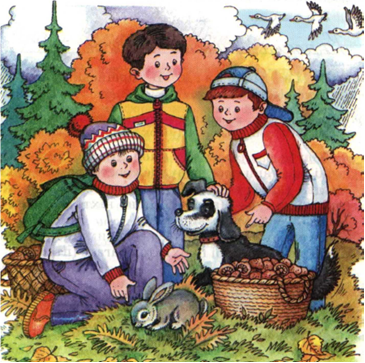 Новорічне привітання подрузі. Лист.                           Дорога Софійка!        Від усього серця щиро вітаю Тебе з Новим роком! Бажаю міцного здоров'я, наполегливості та гарних успіхів у навчанні. Отримати найкращі подарунки.  Бажаю здійснення усіх твоїх заповітних мрій. Чудово відпочити під час зимових канікул.                Залишатися завжди такою веселою та життєрадісною.                                                                                                             Твоя подругаДорога до знань для школяра. Текст-міркування.        Кожному відкрита дорога до знань.     Кожен школяр, по–перше, може навчатися у школі. Навчання безкоштовне. По–друге,  успішність залежить від його систематичного відвідування уроків, виконання домашнього завдання, уваги та старання. Ми дізнаємося багато нового. По–третє, навчання робить нас відповідальними і дисциплінованими. Учні привчаються не спізнюватися на уроки. По–четверте, ми стаємо творчими людьми. Цікаво приймати участь у конкурсах, концертах. По–п’яте, вчить нас працювати. Учні слідкують за чистотою на парті, у класі, шкільному подвір’ї.          В дітей є всі умови, щоб добре вчитися. Найбільшу користь суспільству приносить людина, котра багато знає і вміє.Добрий слід. Розмова друзів. Діалог. До підручника.– Кажуть, що кожна людина повинна залишити після себе добрий слід. Я вже знаю, що я зроблю. Як трохи підросту, то почну засаджувати деревами і кущами отой пустир. І там виросте гайок. А в тому гайку я збудую... Я ще не знаю, що саме збудую, але точно знаю, що там діти влаштовуватимуть фантастичні ігри...– Е... Я ще про таке не думаю... Ще рано...– Мій тато лісник. Я хочу бути схожим на нього, Він гордитиметься мною.– А мій тато будівельник. Знаєш, напевно, потім в твоєму гайку можна побудувати дитячий садок. На майданчику кольорові гойдалки, пісочницю. У мене є маленький братик. Чудово було б, якби він мав подібний садок. Так, ти молодець. Пора думати про своє майбутнє.– А для цього тобі треба трошки підтягнути деякі предмети в школі. Хочеш, щоб я тобі допоміг?– Дякую. Це гарна ідея. І ти чудовий друг. До зустрічі. – До зустрічі.Опис зовнішнього вигляду моєї подруги Софійки. Текст – розповідь.     У мене є чудова подруга. Вона має гарне ім’я Софія.    Подруга середнього зросту. Обличчя у неї невелике, кругле, симпатичне і добре. Воно завжди смугле, тому не видно жодної веснянки. ЇЇ волосся каштанового кольору. Воно густе, коротке, пряме, жорстке та неслухняне, тому часто розкуйовджене. Радість обличчю надає маленький кирпатий ніс. Очі у Софії великі, глибоко посаджені, чорні, як ніч. Та вони розумні, добрі та привітні, як вона сама.     Моя подруга є гарною дівчиною.Опис зовнішнього вигляду мого товариша Андрійка. Текст – розповідь.    Мого друга звати Андрійко. Він дуже веселий та спритний.    Андрійко невисокого зросту. У нього обличчя невелике, овальне, вилицювате. Волосся темно русяве. Неслухняне і розкуйовджене. Він має маленький кирпатий ніс. Великі очі сірого кольору примружені та сяючі. Вони завжди веселі і життєрадісні. Тіло його мускулисте і спортивне. Він маленький та бігає швидко, мов м’яч.     Я часто граю з ним у різні цікаві спортивні ігри.  Як треба поводитись у магазині. Текст – розповідь.   Ми часто ходимо в магазин за покупками з батьками або самі. Там завжди багато покупців.   У магазині, як у будь-якому громадському місці, не можна штовхатися, кричати, ображати інших, сваритися. Потрібно чемно стояти у черзі. Поважати других людей, не пхатися поза чергою. Здачу рахувати біля касира. Не забувати про «чарівні слова» ввічливості.   З цими простими правилами ми стаємо чемними покупцями.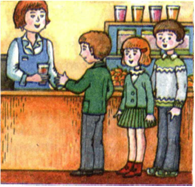 Як треба поводитись у театрі. Текст – розповідь.        У театрі дуже цікаво. Там завжди багато людей. Можна побачити гарні вистави.      У театрі теж треба вміти добре поводитися. Негарно спізнюватися на виставу. Не можна штовхатися, коли заходиш у залу. Кожний має своє місце згідно квитка. Негарно простягати ноги, напівлежачи сидіти у кріслі.  Під час вистави треба уважно дивитися виступ. Ні в якому разі не можна голосно розмовляти, викрикувати з місця, свистіти. По закінчені вистави звій захват від побаченого краще передати оплесками.      Щоб глядач не втомився від довгого сидіння, під час вистави прийнято робити перерви. У цей час можна пройтися широкими коридорами, порозмовляти, відвідати буфет. Не гарно спізнюватися після перерви, Заходити в зал, коли іде вистава.      Виконуючи ці прості правила, кожен буде гарним глядачем. Адже театральна вистава – чудове дійство і свято.   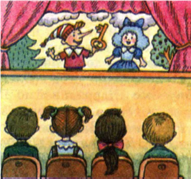 Подорожник. Текст – розповідь.        Ця рослина дуже часто зустрічається у наших краях. Подорожник має широкі овальні листочки зеленого кольору. Багато довгих прожилок на ньому. Коли цвіте, вистрілює одне стебельце з дрібним зеленим цвітом. Ця рослина має цілющі властивості. При порізах ЇЇ листочки прикладають до ран.          Подорожник невибагливий, як кожний бур’ян. Його зустрінеш на полях, в садах, лісах. Люди вважають, що називається він так тому, бо багато його росте навкруги і при дорогах.           Нещодавно ми, учні 4-А класу, провели цікаве Свято мови.          Дівчата і хлопці старанно підготувалися: вивчили вірші про рідну мову, прислів’я та приказки, загадки. Згадали про нелегку історію українського слова, його переслідування та розквіт. Провели цікаву вікторину про рідну мову. Учні нашого класу самостійно підготували її. Нашими глядачами були учні інших класів, вчителі, батьки. Вони довго плескали нам, коли закінчився виступ. Усім дуже сподобалось.      Глядачі отримали гарний настрій. Учні дізналися багато цікавого.                                                 _____________________                                                        учень 4-А класу.      Цього року учні 4-А класу цікаво провели першу половину навчального року.      Побували у Нагуєвичах, рідному краї Великого Каменяра. Там вони побачили картини і речі письменника. Екскурсовод розповіла цікаві історії із життя Івана Франка.     Також відвідали зоопарк. Там побачили багатьох цікавих тварин: лева, тигра, ягура та багато інших тварин, які не живуть у нашому краю.    Цікавою стала прогулянка у дендропарк. Там ростуть дерева, привезені відусіль. Біля кожного знаходиться табличка з описом про рослину. З них учні могли дізнатися їх назву, де їхня батьківщина.     Учні нашого класу вміють не тільки відпочивати. Вони показують успішні результати у навчанні, приймають активну участь в олімпіадах та конкурсах.                                                            __________________ Учениця 4 – А класу.Коник – стрибунець . Текст – опис.     У зеленій травичці високо стрибає коник–стрибунець       Він маленького розміру. Кольору зеленого, мов листочок. Коник має шість ніжок. На голівці двоє оченят. Він видає цікаві звуки у траві.      Кажуть, що він має чудову скрипку.Мій розпорядок дня. Текст – розповідь.     У будні дні я ходжу до школи. Тому мама мене будить рано о сьомій годині. В неділю я можу поспати довше. Спочатку застеляю ліжко, вмиваюсь, одіваюсь, потім снідаю. Все приходиться робити вчасно, бо час біжить дуже швидко. Мию зуби. Беру портфель і вибігаю з дому. На дорогу у школу маю двадцять хвилин. Заняття починаються о дев’ятій годині тридцять хвилин. Удень я маю по п’ять або шість уроків.   Після уроків обідаю вдома. Трошки відпочиваю. Пізніше готую домашнє завдання і складаю портфель. Два рази в тиждень відвідую гурток малювання. Надвечір у вільний час дивлюся улюблені мультфільми, допомагаю мамі, читаю цікаву книжку.     Увечері після вечері мию зуби і лягаю спати, бо знову мене чекає новий день.Як почуваються птахи в неволі? Текст-міркування.     Нема для птаха нічого кращого за волю. Бо будь-яка клітка, навіть золота, є неволею. По-перше, нема поряд інших птахів, ні з ким перемовитись щебетом. По-друге, пташка не зможе широко розправити крила та далеко полетіти. По-третє, втрачається самостійність, життя та доля повністю у руках власника клітки. По-четверте, пісні їх лунають тепер не для всіх.      Ось чому птахам у неволі дуже погано.Мій улюблений предмет читання. Текст – розповідь.      Я дуже люблю читати різні книжки, тому мені не може не подобатись урок читання.    Вчитель знайомить нас із біографією авторів, розповідає багато цікавого про кожний твір. Часто ми розігруємо діалоги персонажів, готуємо цікаві сценки. Вчитель підкаже, що автор прагнув сказати своїм твором, на що треба звернути увагу. Мені подобаються змагання на краще декламування віршів. Уроки читання відбуваються дуже цікаво.       Тому мені подобається цей предмет.Мій улюблений предмет рідна мова.. Текст – розповідь.     Мені подобаються уроки рідної мови. Вчителька терпляче пояснює нам кожне правило, щоб ми добре його засвоїли. Наводить безліч прикладів. Наполегливо готує кращих учнів для участі у конкурсах, олімпіадах. Там наші відмінники показують кращі результати.    Я хочу вміти писати без помилок, тому уважно слухаю вчительку, систематично виконую домашнє завдання. Я багато читаю, тому написання творів мені дається легко. Іноді у зошиті поряд з відмінною оцінкою стоїть червоне слово «Молодець». На уроках ми часто зачитуємо вголос кращі твори. Вчителька проводить цікаві вікторини.     Уроки рідної мови проходять цікаво та змістовно.Мій улюблений предмет математика. Текст – розповідь.    Мені подобається урок математики.   Я стараюся уважно слухати пояснення вчителя. Завжди виконую домашнє завдання. Інколи мені допомагає зробити його мама. Один раз на тиждень відвідую факультативний гурток «Юний математик». Проводить його у школі вчитель математики. Ми вчимося розв'язувати складні цікаві задачі.   Хочу, щоб моя майбутня професія теж була пов’язана з математикою.Я і моя Батьківщина. Текст-розповідь.     Слово Батьківщина дуже широке. А починається воно з рідного краю.     Бути патріотом – означає любити свою землю. Не засмічувати природу, не ламати дерев. Не забувати рідну мову, не вживати поганих слів, досконало вивчати твори українських поетів та письменників. Вивчати багату історію рідного краю, дослухатися до розповідей дідусів та бабусь про минуле, не забувати рідне коріння. Дотримуватись традицій, багатовікових цінностей народу. Одівати вишиванку на національні свята.      Треба рости патріотами своєї землі, щоб дорослими, добре працювати та гідно захищати її. Яким ти уявляєш музей води? Текст – розповідь.   На мою думку, музей має бути цікавим.    Перша зала може бути блакитного кольору води. Біля усіх стін повинен бути великий акваріум аж до стелі. Відвідувачі побачать живий водний світ. Експозиція буде розповідати про мандрівки морями та океанами, про воду, без якої гине все живе.     Інша зала має бути льодяна. Розмістити різноманітні фігури із льоду: крижаний замок Снігової королеви, персонажів популярних книжок. Згадати зимові казки. Розповісти про величезний айсберг, який погубив «Титанік».    Третя зала може стати лабораторією. Тут покажуть процес перетворення води у пару, як вода використовується у хімії.   Думаю, що школярі залюбки відвідають такий музей.Про мій день. Діалог.- Доброго ранку! Доню, вже пора вставати! - Доброго ранку!   - Я приготувала сніданок. Можеш іти снідати. - Дякую. Було дуже смачно.- Коли тебе чекати вдома? - Сьогодні багато уроків та гурток.-  Постарайся зробити домашнє завдання, поки я прийду з роботи. Чого не знатимеш відклади, потім я тобі допоможу.- Я вже виходжу. До побачення!- Щасливо! Будь обережна на дорозі!- Мамо, сьогодні я сама зробила всі уроки.- Молодець! Як справи сьогодні у школі?- Вчителька нагадала, що завтра батьківські збори. Ти прийдеш?- Обов’язково.- Можна, я піду погуляти з подругою?- Добре. Але я готую вечерю. Тому не затримуйся довго.- Я скоро буду.- Подруга вже вивчила уроки?- Так.- Скоро треба йти спати, а завтра чекатиме новий день.- На добраніч!- Добраніч. Добрих тобі снів!Чому мені подобається професія лікаря? Текст – розповідь.   Яка чудова професія лікаря! Вона дуже важлива для усіх.   Згадую, як ми разом з мамою ідемо до лікарки, коли я захворію. Вона терпляче послухає мене, огляне, поставить діагноз та призначить ліки. Які всі щасливі, коли приходить одужання! Лікарка дуже добра, вміє вислухати та поспівчувати, чуйна, терпелива, багато знає. Я теж хочу бути хорошим лікарем. Рятувати людей від недуг.    Поки є хвороби, ця професія завжди буде необхідною, корисною,  вдячною, бо приносить радість від одужання.Чому мені подобається професія лікаря? Текст-розповідь.    Професія лікаря дуже почесна і відповідальна.    Лікар допомагає хворим людям. Він відповідальний за здоров’я та життя своїх пацієнтів. Вміє призначити правильні ліки. Порадить як застерігатися від захворювань.У моїй родині є лікарі. Я теж хочу стати добрим лікарем. Батьки будуть пишатися мною.    Доки будуть хвороби, доти не зникне ця важлива професія. Книги, якими ти захоплюєшся. Текст - розповідь.     Мені подобається поезія. Також з великим захопленням читаю казки.     Нещодавно я прочитала збірку  «Веселі вірші» та «Трікі-трілі, трілі-тон». Це жартівливі щедрівки та колядки, дотепні загадки, цікаві лічилки та скоромовки, народні та дитячі пісеньки, повчальні байки. Є розділ віршів зарубіжних поетів, які перекладені на нашу рідну мову.       Назавжди запам’ятаю українські народні казки про ріпку, півника та двох мишенят, пана Коцького, Лисичку-сестричку, Вовчика-братчика, Козу-дерезу та багато інших.   Не можуть не зачарувати казки братів Грімм, Ганса Крістіана Андерсена, Шарля Перро , Джані Родарі  Як ти допомагаєш своїй мамі ? Текст - розповідь.     Я люблю свою маму. Розповідаю новини, чекаю на її мудру пораду. Стараюся допомагати по господарству. Підливаю наші чудові квіти. Інколи замітаю підлогу. Залюбки ходжу за покупками, адже зовсім поруч від мого будинку знаходиться великий магазин.    Ось так я допомагаю своїй мамі.Склади й запиши розповідь про вулицю, на якій ти живеш. Текст-розповідь     Я живу на вулиці … . Вона знаходиться у великому місті. Обабіч вулиці піднімаються увись багатоповерхові будинки. Зовсім поруч знаходиться дитячий майданчик. Є ще майданчик з тренажерами. Ми з радістю проводимо там свій вільний час.  Біля будинків ростуть дерева, тому в теплу пору вулиця особливо зелена і затишна. А ще на ній є моя рідна школа, нею я крокую на уроки.    Мені подобається моя вулиця. ------------------------------------------------------------------------     Моя вулиця має  ім’я великої людини Андрея Шептицького. Митрополит був заможним, але все своє  життя допомагав бідним та знедоленим.      Вулиця є центральною у моєму невеликому місті. Її окрасою є парк. У центрі стоїть  пам’ятник українському генію Тарасові Шевченку. Парк є чудовим місцем для відпочинку. Зовсім поруч знаходиться дитячий майданчик. Тут завжди багато дітей.  Вздовж дороги розкинулися чепурні будинки, магазини, аптека та краєзнавчий музей.         Я пишаюся тим, що моя вулиця названа на честь відомої людини.------------------------------------------------------------------------    Я живу на вулиці …. Вона пролягла у центрі міста. Тому по ній мчать автомобілі, а тротуарами ходить безліч людей. А ще на ній є моя рідна школа, багато магазинів, аптеки, готель. Хоч вона трохи шумна, але завжди чудово освітлена. Особливо гарна взимку на свята.   Я вже звикла до моєї вулиці. ------------------------------------------------------------------------    Я живу на вулиці …. Моє село невелике, тому має лише одну вулицю. На ній живуть мої родичі, сусіди. Обабіч вулиці розкинулись гарно доглянуті будинки, городи з рівними грядками, садки з багатьма фруктовими деревами. У селі живуть працьовиті люди. Середина вулиці пролягає через центр, де на постаменті велично стоїть наш Великий Кобзар. Поряд розміщені три магазини, ресторан, будинок молоді. Часто можна побачити велосипедистів, адже мешканці нашого села полюбляють цей вид транспорту. По дорозі мчать машини.   Я люблю своє село, свою вулицю. У бібліотеці. Діалог.Сьогодні я прямувала до бібліотеки. Захотіла знову взяти цікаву книжку на вихідні дні. Там мене усміхнено зустріла бібліотекарка. Я їй сказала:
- Доброго дня!
- Доброго дня! – прозвучала відповідь.
- Ви б не могли мені показати книжку Лімана Френка Баума “Чарівник країни ОЗ” ?
- Звісно, можу , – відповіла бібліотекарка і провела мене у сусідню залу. Тут я побачила багато книг цього автора. Я вибрала одну з них. Бібліотекарка записала її у формуляр. Я взяла книгу і промовила:
- Дякую. До побачення.
- До побачення. Приходь знову, – на прощання всміхнулась бібліотекарка.Твір «Моя улюблена комп'ютерна гра»
План
1. Вступ. Як часто я граю на комп'ютері. Чи Не шкодить це іншим заняттям.
2. Назва моєї улюбленої гри.
3. Один я граю чи з друзями.
4. Опис гри.
5. Часто мені вдається вигравати.
6. Висновок. Чому шкідливо грати в комп'ютерні ігри занадто багато.

Твір «Зимові канікули»
План
1. Вступ. Закінчено півріччя (після серйозної роботи настав довгоочікуваний час відпочинку).
2. Шкільне свято.
3. Зустріч Нового року.
4. Зимові забави (санки, лижі, ковзани, гра в сніжки).
5. Цікаві заняття.
6. Цікаві події.
7. Допомога дорослим (в канікули у дітей більше часу для допомоги батькам; мої домашні обов'язки).
8. Навчання - наша праця (після веселого відпочинку буває нелегко перебудуватися і знову взятися за роботу, але це необхідно).

Твір «На гірці»
План
1. Вступ. Схил яру перетворився в зручну гірку. «Сніг подарував забаву дітлахам».
2. Малюки катаються на санках. «Свистить у вухах, ми їдемо все швидше».
3. Старші хлопці з'їжджають на лижах. «Ти спритний? Так спробуй - стримайся».
4. Малюки навчаються з'їжджати на лижах з невисокої гірки. «І ми навчимося з'їжджати з гори на санках».
5. Висновок. Чому на гірці всім весело? «Тут все в снігу і всі задоволені»

Твір «Зимова природа»
План
1. Вступ. Життя триває і взимку (природа немов дрімає під сніговим покривалом). «І в люту холоднечу живе природа наша...».
2. Вкриті снігом поля (під снігом землі чекають весни насіння рослин, під снігом живуть миші, за ними полюють лисиці, сови). «Що там під снігом серед полів...».
3. Зимовий ліс (дерева в снігу, важко пройти, майже не чути птахів, але на деревах є нирки - із них навесні з'являються листя). «І задрімав під снігом ліс...».
4. Тварини взимку (сховалися від холодів комахи, мало птахів, спить ведмідь, їжак, кріт і борсук, заєць і лось харчуються гілками і корою, полюють вовк і лисиця). «Хто спить, хто нишпорить серед кучугур...».
5. Висновок. Навесні спляча красуня-природа прокинеться (проб'ється із землі травичка, з нирок з'являться листя, прокинуться комахи, повернуться птахи). «Прийди, весно, і розбуди природу!»

Твір «Мій тато»
План
1. Вступ. Як звуть мого тата, хто він за професією.
2. Які інтереси мого тата, чим він захоплюється.
3. Що він робить будинку.
4. Як я допомагаю татові.
5. Як ми разом проводимо вільний час.
6. Висновок. Самі-самі найкращі риси характеру мого тата.

Твір «Мій дідусь»
План
1. Вступ. Як звуть мого дідуся, де він живе.
2. Що значить дідусь для нашої сім'ї.
3. Ким працював (працює) дідусь.
4. Як ми проводимо з ним вільний час.
5. Що цікавого мені розповів дідусь.
6. Чого мене навчив дідусь.
7. Висновок. Чому ми так любимо своїх дідусів, і чому мій дідусь - найкращий.

Твір «Моя сім'я»
План
1. Вступ. Чому кожній людині потрібна сім'я.
2. З кого складається моя сім'я.
3. Які у мене обов'язки в сім'ї.
4. Як ми проводимо вільний час у звичайні дні.
5. Як ми проводимо час у неділю і святкові дні.
6. Висновок. Чому мені добре вдома.

Твір «Повернення птахів»
План
1. Вступ. Чому птахи можуть повернутися з теплих країн (стає більше корму - прокидаються комахи, після танення снігу доступні зерна трав'янистих рослин).
2. Граки - перші переселенці.
3. Повернення птахів (назвати всіх відомих перелітних птахів).
4. Птахи будують гнізда (з чого і навіщо).
5. Травень місяць - птахи відкладають яйця, висиджують їх.
6. Кінець травня - червень поява пташенят.
7. Висновок. Чому ми раді поверненню птахів. «Без них порожні лісу, порожня природа».

Твір «Звірі весною»
План
1. Вступ. Чому звірам важко взимку і вони радіють весні. «Скуповуючи чаклунка-зима поступається привітною феї».
2. Чому навесні стає більше корму. «Весна відкриває замки потайних коморах».
3. Які тварини виходять зі сплячки і чому. «Хто там прокинувся в барлогах і норах».
4. Навесні у більшості звірів з'являються дитинчата. «Весна завжди дітворі рада».
5. Чому в цей період заборонено полювання. «Як дітям без батьків прожити».
6. Висновок. Чому домашні тварини теж раді весни. «Весна дарує подарунки всім тваринам».

Твір «Весняна погода»
План
1. Вступ. Весняну погоду називають мінливою. «То дощ, то сніг, то холод, то тепло».
2. Наближення весни (довше стає день, тепло пригріває сонечко, але бувають холоду і заметілі). «Іде весна, зима кричить сердито».
3. Початок весни - то сніг тане, то випадає знову. «Зима з весною грають в кішки-мишки».
4. Квітнева погода - то ясно, то дощ, то тепло, то холодно. «Оманливе тепло, оманливий холод».
5. Травень - буває теплим, буває холодним. «Чудовий місяць травень, будь ласкавий, не сердитий!»
6. Висновок. Чому, незважаючи на мінливість погоди, ми любимо весну. «Пробачимо весни її капризи».Про що розповідається у твоєму улюбленому фільмі чи мультфільмі? Текст-розповідьМені подобається мультфільм “Губка-Боб”. Він дуже дотепний. Багато епізодів цікавих та повчальних. Герой мультфільму смішний, завжди вигадує різні витівки. Поводить себе непередбачувано. Хоче всім допомогти. Він хороший друг Патріка. Інколи робить помилки, але вчасно їх виправляє. Мене зачаровує доброта та щирість Боба.
     Я раджу усім подивитись цей цікавий мультфільм.Що цікавого ти знаєш про тварин? Текст-розповідь  Нещодавно я прочитала про дельфінів. І дізналась про них багато цікавого.
      Ці тварини дуже добрі та розумні. Чудово спілкуються між собою. Дельфіни виявляють неабиякі здібності при дресируванні. Вчені спостерігають за ними у дельфінаріях. Цікавим є те, що вік дельфіна можна визначити по зубах. Дельфін має одні зуби, які служать йому все життя. На них є стільки кілець, скільки років дельфінам.
      Дуже часто на морі дельфіни приходять на допомогу. Рятують життя людей.Пригадай, яке добро робили тобі інші люди. Текст-розповідь.Добрі вчинки мені роблять мої рідні. Мама з татом піклуються про мене, дбають, допомагають у навчанні.
     У школі вчителька навчає та підтримує мене, друзі спілкуються зі мною.
Лікарі лікують мене, коли я захворію. Це все те добро, що роблять мені інші люди.
     Також хочу згадати про свою сестру Оленку, яка мені якось дуже допомогла. Одного разу ми разом каталися на велосипедах. Раптом я спіткнулася, впала і поранила коліно. Було дуже боляче. Я не могла підвестися. Оленка допомогла мені. Я була їй дуже вдячна за це.Ким ти мрієш стати, як виростеш? Текст-розповідь Є багато чудових професій.
     Я хочу стати програмістом. Тепер важко собі уявити життя без комп’ютера. Для дітей програмісти створюють різні розважальні ігри, також навчальні ігри, щоб було цікаво вчитися. Його використовують майже у всіх галузях.
     Щоб моя мрія здійснилася, я повинен у школі старанно вивчати математику, англійську та українську мови. Без знання матиматики я не зможу правильно знайти розв’язок задачі. Без знання мови не зможу прочитати та зрозуміти повідомлення, грамотно писати.Склади й запиши розповідь про вулицю, на якій ти живеш. Текст-розповідьЯ живу на вулиці А.Шептицького. Вона була названа на честь великого митрополита. Андрей Шептицький був дуже освіченою і доброю людиною. Завжди допомагав бідним та знедоленим. Своїми вчинками він прославив наш край. Із нього треба брати усім приклад.
     Моя вулиця є центральною вулицею нашого міста. Обабіч дороги ростуть високі дерева. Там багато чепурних будинків, магазинів. Є аптека і музей. Окрасою вулиці є центральний парк. Там стоїть чудовий пам’ятник Тарасові Шевченку.
     Я горда, бо моя вулиця названа на честь такої відомої людини.Що цікавого ти знаєш про рослини? Текст-розповідьНещодавно я прочитала про дивні квіти. Вони “їдять” комах. Я розкажу про деякі з них.
     Так квітка мухоловка має спеціальні пахучі капкани. Комаха сідає на них, а вони миттю закриваються. Ця квітка стала персонажем багатьох комп’ютерних ігор. А квітка росичка використовує клейку речовину. Її краплі нагадують ранкову росу. Комаха сідає на такий листок і міцно приклеюється до нього.
     Таких дивних квітів є досить багато. Ось якою цікавою і різноманітною є наша чарівна природа.Що цікавого ти знаєш про рослини? Текст-розповідь Я хочу написати про деякі рослини-рекордсмени. Вони ростуть на теренах нашого рідного краю. Мені було дуже цікаво дізнатися про них.
     Є така рослина, яка називається ряска мала. Вона має найменші квіти. Їх діаметр менший від одного міліметра. А ось латаття сніжно-біле має найбільші квіти. Його квіти досягають двадцять сантиметрів у діаметрі. Найменшим деревом є верба туполиста . Висота дерева усього п’ятнадцять сантиметрів.
     Ось такі рослини-рекордсмени ростуть у наших чудових краях. Колись у давнину повертались мандрівники з далеких країв і розповідали про дивні рослини. Про деякі з них хочу написати.
     У Бразилії росте дерево під назвою “молочна соска”. Воно дає поживне рослинне молоко. В Новій Зеландії зростає “капустяне дерево”, а в Полінезії – шпинатне. З плодів гарбуза-люффа роблять звичайні мочалки. У багатьох частинах світу спеціально вирощують посудну горлянку. З форми плодів цієї рослини можна складати сервізи. На острові Нова Гвінея росте трава гостра, мов сталь. У стовбурах рослини баобаб інколи живуть люди. В Індії росте дерево із запашними плодами. Торкнешся його і пахнеш фіалкою. У Америці є дерево, яке навіває сон.
      Ось які цікаві рослини є у світі.Подумай, чим ти можеш порадувати своїх батьків ? Текст-розповідьНаші школярі добре вчаться і приймають участь у концертах, цікавих конкурсах та спортивних змаганнях.
     Сьогодні у нашій школі була чудова подія. Фотографували кращих учнів. Світлини прикрасять шкільний стенд. Коли батьки прийдуть на батьківські збори, вони зможуть побачити мою фотографію.
     Думаю, що цим я зможу їх порадувати. Я хочу, щоб вони пишалися мною.Я відвідую спортивну секцію.
     Нещодавно у нашій школі були спортивні змагання, де я приймав активну участь. Мої однокласники дружно вболівали за мене. Я дуже старався і зайняв призове місце. Мене нагородили медаллю.
     Я був дуже радий. Моїм успіхам радіють і батьки.РАНОК СОНЦЯ. За чарівною хмаринкою сховалася ніч, і на землю спустився рожевий ранок. Ось-ось має зійти сонце. Його промінчики уже спалахують на обрії. Чекають ранку всі: рослини, тварини, люди. Тільки чому ж його ще немає? Може, ще спить солодким сном? А може, посварилось із землею і не хоче більше світити? Що ж тепер? І все-таки схід поступово рожевіє. Нарешті, ніби з-під ковдри, зійшло над горизонтом сонце, величне, красиве. Хутенько освітило променем води, ліс, навколишні поля, будинки людей. Заіскрилась зеленим килимом земля в його сяйві. Коли промінчик сонця долинув і до мого обличчя, я прокинувся, весело йому посміхнувся, відкрив очі і радо зустрів новий день.УЛЮБЛЕНА ПОРА РОКУ. Найбільше я люблю весну. Це, по-моєму, найпрекрасніша пора року. Весною все на землі пробуджується до нового життя. Розтає сніг, з’являється молода зелена травичка. На деревах і кущах розпускаються листочки. Весною повертаються до нас перелітні птахи: шпаки, граки, лелеки. Вони починають вити гнізда, готувати житло для майбутніх пташенят. Я люблю спостерігати за весняною природою. Бачити, як усе навколо оновлюється, прикрашається після зимового сну. Весело співають струмочки, на всі голоси прославляють прихід весни пернаті музиканти. Повітря наповнюється духмяним запахом рослин. Весна — це оновлення у природі. Саме за це я її люблю.СВІТАНОК. Я дуже люблю зустрічати перші спалахи пробудження нового дня. Задовго до сходу сонце сповіщає про свій прихід. Воно забарвлює своїми променями нічний небосхил, гасить зорі. Я люблю зустрічати сонце, гру і трепіт ранкових спалахів його променів. Спочатку на обрії з’являється багряно-червона смуга. Потім вона стає оранжевою, рожевою, а далі сонцем наповнювалося все навколо. І ніби вперше бачиш зелений листочок, дерево, яке росте аж до мого вікна, і легкий туман над рідним містом, що пробуджується до нового дня. І ось світанок змінюється новим днем, наповнюється турботами життя людей, і я чую ніжне: «Доброго ранку, сину!»ЗОЛОТА ОСІНЬ. Ось і минуло тепле літо. Настала осінь. Непомітно підкралась вона до наших садів, полів, гаїв, лісів. Ще в кінці серпня дерева почали вкриватись жовтим листям, а зараз воно вже блищало на сонці, ніби золото. Дерева стояли у багряному, жовтому листі, яке потихеньку спадало додолу. Земля була вкрита кольоровим листям, наче йдеш по прекрасному килимі. Я люблю слухати шерехи опалого листя, дивитися на чарівні розписи осені на листях клена. Промайнуло коротке бабине літо, починало повівати холодом, змовкли пернаті музиканти. Ось і прийшов час прощатися із золотою осінню.Твір-роздум на тему «Літо»Я дуже люблю літню пору. Це доба канікул, і у мене багато вільного часу. Але я люблю літо не тільки за цю свободу. Літо — це чудова пора теплої погоди.Влітку не потрібно кожного разу тепло вдягатися перед тим, як виходити на вулицю. Досить взути «шльопанці» — і вперед! Можна гуляти на свіжому повітрі цілий день і не боятися змерзнути.Влітку взагалі відчуваєш себе вільно, тому що є багато можливостей провести вільний час. Можна лазити по деревах, грати в м’яча, кататися на роликах, на скейтборді, на велосипеді. І погода не зможе перешкодити, хіба що дощ піде. Але ж скоро земля все одно висохне, повернеться сонячна погода!Літо — це єдина пора року, коли можна засмагати та купатися. А я дуже полюбляю це робити. Тому я обожнюю літо!Ще літо добре тим, що на вулиці пізно сутеніє. Можна багато часу проводити на вулиці, не те, що взимку. А літні вечори такі світлі! У нашому місті під відкритим небом проводяться різні свята, концерти, ігри та гуляння під відкритим небом. Але навіть і без цього кожен літній вечір здається мені святом.Влітку на деревах достигає багато смачних фруктів, і тому вони дешево коштують на ринку. Можна ними ласувати і ні в чому собі не відмовляти. Літо — щедра пора року. Природа влітку дарує людям свої плоди.Чи подобається тобі весна? Чому? Текст-міркуванняВесна, літо, осінь і зима. Кожна пора року по-своєму гарна.    Весна подобається мені найбільше. І ось чому. Усе навкруги оживає. Я люблю спостерігати за цими дивовижними змінами природи. По-перше, мені дуже подобаються проліски, фіалки, первоцвіт. Ці квіти є провісниками весни. По-друге, зелений  колір листочків і молодої трави не можуть не заворожувати мене. Цей колір є моїм улюбленим. По-третє, о цій порі про свій приліт радісно сповіщають птахи. Мені часто доводилося бачити приліт лелек. По-четверте, подобається цвіт дерев. Гарною навесні є верба.    Ось чому мені подобається весна. Це чудова пора року!Що ти знаєш про прапор нашої держави, де ти його бачив? Текст-розповідьКожна держава має свої символи. Прапор, герб і гімн є символами нашої держави.
     Прапор України – це полотнище двох кольорів. Синій колір символізує небо, а жовтий – житнє поле. Тому наш прапор синьо-жовтий. Я бачила прапор на міській раді, на установах і у школі. А на державні свята його вивішують на багатьох будинках.
     Кожен громадянин України повинен шанувати прапор.Як святкують Великдень ? Текст-розповідьНавесні та влітку наш народ святкує Благовіщення, Великдень, Трійцю, Івана Купала, Спаса. Літо дарує нам Зелені свята.
     Найбільше з них Великдень. Це свято очищення душі і тіла. До нього готуються заздалегідь. Наводять чистоту в оселі. Малюють писанки, крашанки та печуть смачні паски. У переддень Великодня у церквах освячують ці дари. А на Великдень після Богослужіння всі поспішають додому, щоб їх спожити. Чути вітання звідусіль: “Христос воскрес!” , “Воістину воскрес!” . Усі радіють. У цей день люди пригощають смачними пасками рідних, друзів та ближніх.
     Мені дуже подобається Великдень. Тому я завжди із великою радістю і надією очікую на це свято.Як святкують твій день народження? Твір.У році є багато свят, але одне – тільки для тебе. Що це за свято ? Ну, звичайно, – це день народження.
     Я народилася взимку, тому святкуємо його, коли навкруги лежить сніг. Але холодну погоду зігріває батьківська любов та хороший настрій. Мама пече великий святковий торт і прикрашає його свічками. Я складаю графік розваг. Зазвичай до нас приходять гості та друзі. Мене усі вітають, я отримую подарунки. А найбільше мені подобається мить, коли я задуваю ці свічки. Кожного року їх стає на одну більше. Це свято дуже гарне. Усе проходить чудово! На згадку про цей день тато завжди робить фотографії.
      Добре, що батьки теж допомагають мені відчути, що з кожним роком я зростаю та дорослішаю.У які ігри ти любиш грати з друзями? Текст-розповідь.У мене є багато друзів, з якими я часто граю в різні ігри. Ігри для нас є улюбленим заняттям. У безвітряну тиху погоду ми граємо у бадмінтон. Рахуємо кількість відбитих воланів, щоб визначити переможця. Або малюємо різнокольоровою крейдою на асфальті цікаві малюнки. Тут, тому ми залюбки граємо у піджмурки і лови. Часто влаштовуємо велосипедні змагання. Взимку ми катаємось на лижах або санчатах.      Нам завжди весело і цікаво.Собака – друг людини. Твір-роздум. Кажуть, що кіт звикає до оселі, а пес – до господаря. Можливо, тому собаку називають другом людини. Ці тварини дуже розумні і надзвичайно віддані. Гарно вихований пес ніколи не зрадить свого господаря. Чемно виконує всі команди. А ще вони є надійними помічниками людей. Несуть службу охоронцями, рятувальниками, поводирями, пастухами.
     Вдячні люди поставили пам’ятники цим тваринам у багатьох країнах світу.Пригадай, які квіти квітнуть навесні. Нарциси. Текст-описКвіти, що весною першими розцвітають після пробудження природи, називають першоцвітами. Я хочу описати одну із них.
     Ранньою весною пробиваються крізь землю зелені листочки нарцисів. Довгі та вузькі, немов стріли вони тягнуться до сонця. Згодом розцвітають квіти. Вони бувають білого, жовтого, жовто-білого кольорів. Всередині можна побачити жовтий дзвіночок, що тягнеться до теплих сонячних променів. А навколо його оточують білі або жовті овальні пелюстки. Є різні види нарцисів. Від скромних квітів, що нагадують польові ромашки, до пишних, що нагадують троянди.
     Нарцис вузьколистий занесено до Червоної книги.Як ти допомагаєш своїм рідним? Текст-розповідьЯ дуже люблю своїх рідних, тому роблю все так, щоб вони менше засмучувались.
     Перш за все я стараюсь свої речі завжди ставити на місце. Зранку не забуваю застелити своє ліжко. Завжди виконую доручення батьків. Недалеко від нашого будинку знаходиться магазин, тому залюбки ходжу за покупками. Один раз на тиждень підливаю квіти. У суботу можу допомогти мамі поскладати чистий посуд. Також провідую свою бабусю.
     Ось як я стараюся допомагати рідним.Як ти святкуєш Новий рік? Текст-розповідь Новий рік я святкую у школі та у родинному колі.
     Напередодні нового року у актовій залі відбувається чудове свято Нового року. Заздалегідь думаю яким персонажем хочу бути на цьому ранку. З мамою готуємо новорічний костюм. Вивчаю пісні та вірші про зиму. Свято проходить цікаво та весело. Тільки у цей день збираються у святковому колі персонажі чудових казок.
     А опівночі я люблю дивитися на різнокольорові феєрверки, які здіймаються в небо на вулицях мого рідного міста. Це дійство дуже красиве!
     Ось так я святкую Новий рік.Чому треба берегти рослини? Текст-міркування Нас оточує багато різних рослин : дерева, кущі, трави та квіти.      Я вважаю, що рослини треба берегти. По-перше, рослини дарують нам кисень. По-друге, вони здатні очищувати повітря. Придивіться скільки пилу та бруду осідає на їхніх тендітних листочках. По-третє, рослини є їжею для людей та тварин. Як радіємо ми зібраному врожаю. По-четверте, в спекотну погоду дерева та кущі створюють для нас тінь та затишок. По-п’яте, чудові квіти зачаровують нас своєю красою та ароматом.      Ось тому треба берегти рослини.Чому треба берегти птахів? Текст-міркуванняПтахів можна зустріти у будь-якому куточку земної кулі.
     Я вважаю, що птахів треба берегти. По-перше, вони поїдають комах-шкідників. Згадаймо дятла, його ще називають “санітаром лісу”. По-друге, птахи звеселяють нас своїм чарівним співом. По-третє, придивіться до них, якими різними вони є. У зоопарку ми можемо бачити багато видів, котрі живуть далеко за межами нашого краю. По-четверте, я не можу уявити природу без цих чудових створінь, вона була б дуже збіднілою.
     Ось чому треба берегти птахів.Про що розповідається в книжці, яку ти нещодавно прочитала? Текст-розповідьЯ дуже люблю читати твори Всеволода Нестайка. Його повість «В країні сонячних зайчиків» просто вразила мене. Відтоді залюбки читаю і інші його твори.
      Нещодавно я прочитала книжку “Супер “Б” з “фрикадельками”". Це цікаві історії з життя школярів. Вони захоплюючі і повчальні. У них розповідається про дружбу, справедливість, чесність і відповідальність. Ці якості дуже потрібні нам у житті.
     Я впевнена, що ці книжки сподобаються усім моїм друзям.Як ти загартовуєш свій організм? Текст-розповідьЩоб бути здоровим, слід загартовувати свій організм. Я знаю, що повітря, вода і сонце незамінні наші помічники у цьому.
     Ось чому я не забуваю про щоденні прогулянки на свіжому повітрі. Сплю у добре провітреній кімнаті. Танці допомагають мені тримати спортивну форму. Влітку я і моя сім’я їдемо на річку Щирок, щоб поплавати та позасмагати. А взимку із задоволенням катаюся на санчатах та лижах.
     Ось так я загартовую свій організм.Як ти розумієш вислів «чим більше мов знає людина, тим вона багатша» ? Текст-розповідьУ школі ми вивчаємо декілька мов. Це досить складно. Але я розумію, що знати багато мов дуже добре.
     Треба старанно вивчати рідну мову. Вміти грамотно писати. Також вивчаючи англійську в школі, я краще знатиму комп’ютер, бо зможу прочитати та розуміти повідомлення. Частина людей розмовляє по-російськи. Тому її я вчу спілкуючись через інтернет. Хочу правильно писати друзям та знайомим на їхній рідній мові. Тепер в школі ми почали вивчати німецьку мову. Можливо, в майбутньому вона стане мені у пригоді.
     Знання мови допомагає спілкуватися без перекладача. Чим більше мов я знатиму, тим краще зможу порозумітися з усіма.Чи мрієш ти побувати в театрі, цирку чи на концерті? Що хочеш там побачити чи почути? Текст-розповідьМені дуже подобається телепередача «Голос країни». Там членом журі є Святослав Вакарчук.
     Я мрію побувати на концерті його групи «Океан Ельзи». Мені подобається багато пісень з репертуару С. Вакарчука. На мою думку, співак має особливий голос. Його виконання виділяється серед інших співаків. Пісні цікаві та змістовні. На концерті хочу почути відомі хіти та нові твори. Відчути «драйв» цих чудових пісень.Про яку екскурсію чи похід ти мрієш? Що хочеш там побачити ? Текст-розповідьНещодавно моя сім’я відпочивала у горах Карпатах. Я разом з татом за допомогою підйомника дісталися на гору Високий Верх.
     А ще мрію, коли трохи виросту, піднятися на пасажирській підйомній канатній дорозі на гору Тростян. Там зможу побачити, мов на долоні, чарівні карпатські простори: широкі полонини, бурхливу гірську річку, непрохідні лісові хащі на схилах гір, великі отари овець.
     Я думаю, що мені вистачить сміливості піднятись на підйомнику самій, щоб побачити чудову красу Карпат.Як проводить вихідні твоя сім’я? Текст-розповідьЯ завжди із нетерпінням чекаю вихідних.
     Особливо мені подобаються свята, тоді я ходжу до церкви. Потім йдемо у гості до бабусі. Часто гостей ми зустрічаємо у себе вдома.
     Улітку я разом з батьками та старшим братом відпочиваємо на річці, де залюбки засмагаємо під теплим сонячним промінням або плаваємо у чистій воді. У нас є багато настільних ігор. Із задоволенням разом граємо в шахи, шашки, нарди, лото, “Монополію”. У вільну хвилину читаємо цікаві книжки або дивимось телепередачі. У вихідні я з братом також включаю комп’ютер, нам цікаво переглянути сторінки інтернету.
     Нещодавно ми їхали у зоопарк, там було дуже цікаво, адже я побачила багато різних тварин.
     Так наша сім’я проводить вихідні.Подумай, чому собаку називають другом людини? Текст-міркуванняСобака для багатьох людей є домашнім улюбленцем.      Чому її називають другом людини? По-перше, відомо, що кіт звикає до оселі, а собака – до господаря. По-друге, ці тварини є розумні і надзвичайно віддані. Відомо багато випадків, коли собаки сумують за своїми господарями. По-третє, добре навчена собака розуміє та чітко виконує команди, без вагання стає на захист господаря. По-четверте, вони є надійними помічниками людей. Несуть службу охоронцями, рятувальниками, поводирями, пастухами.      Ось чому собаку називають другом людини.Подумай, для чого тримають удома котів? Текст-міркування У мене є домашня тварина – кітка Рижучка.
     Багато людей теж тримають у домі котів. По-перше, ці тваринки полюбляють їсти мишей, тому допомагають людям, котрі мають своє господарство. По-друге, кажуть, що коти мають здатність заспокоювати людей. Мені теж подобається гладити нашу кицю, а вона у відповідь ніжно муркотить. По-третє, самотні люди з домашньою тваринкою вже не відчувають себе нікому не потрібними.
     Ось тому люди тримають у домі котів.Чим ти займаєшся у вільний час? Текст-розповідьЗараз я навчаюся у школі, відвідую школу мистецтв, тому вільного часу у мене не так вже багато.
     У такі хвилини мені подобається погуляти на свіжому повітрі. Взимку я беру санчата. В теплу пору я залюбки катаюся на велосипеді або іду з батьками засмагати та плавати на річку. Цікаво мені прочитати нову книжку або пограти на фортепіано. Вечером перед сном інколи дивлюся улюблені мультфільми.
     Так я проводжу свій вільний час.Яке значення для людини має мова? Текст-міркування Мова має велике значення у житті людей.
     Вона є дуже необхідна. По-перше, ми можемо поговорити один з одним, дізнатись про щось нове. По-друге, слова ми складаємо у пісні та співаємо їх. По-третє, завдяки мові, переданій на письмі, ми можемо читати чудові книги. По-четверте, приємно чути від оточуючих добрі та лагідні слова. По-п’яте, треба вчити інші мови, тоді ми будемо розуміти людей з різних країн.
     Ось тому мова має велике значення для людини.Улюблена телепередача “Голос країни”. Текст-розповідьЯ люблю співати, тому музичні передачі мені подобаються найбільше.
     Одна із них – це “Голос країни”. Ця передача подобається ще й тому, що там наосліп вибирають майбутніх співаків. Тому учасники повинні співати дуже гарно, щоб сподобатися суддям. Улюбленим суддею є Святослав Вакарчук. Згодом усі учасники ще й змагаються між собою, щоб стати улюбленцями глядачів. Найкращий з них стає переможцем.Ця передача є надзвичайно музичною.
     Я раджу подивитись цю чудову телеперадачу усім.Олень – моя улюблена дика тварина. Твір Мені подобається багато диких тварин.
     А найбільше від усіх – олень. Ця тварина вважається однією з найкрасивіших тварин лісу. У відомій казці «Снігова королева» він допомагав маленькій дівчинці розшукати свого брата на далекій півночі. Олень гордий і величавий. Він має красиві гіллясті роги. Цих тварин теж можна зустріти у наших дрімучих лісах. Знаю, що олені дуже довірливі.
     Я мрію побачити його у зоопарку.Лист до бабусі. ТвірЛюба бабусю!
     Я пам’ятаю , що у Тебе скоро день народження. Я готую Тобі невеликий подарунок. Сьогодні нам сказали, що ми поїдемо у Нагуєвичі,там народився І. Франко. Ти не повіриш, що трапилось. Мене обрали старостою класу. Тепер мій обов’язок допомагати вчительці. Я обіцяю, що буду дзвонити, бодай раз за три дні. Бабусю, сталась чудова новина: я поїду на міжнародний конкурс.
     У нас вдома все добре. Кожен день дарує щось нове. Я люблю готувати уроки. Інколи прошу маму, щоб мені допомогла. Колись покажу Тобі мій щоденник. Ми скоро прийдемо до Тебе у гості, щоб порадувати. До побачення.
24 вересня 2012 р.                                                      Твоя дорога внучка.Джерельце узимку ТвірУ казковій красі заснули бори та діброви. Глибокий зимовий спокій охопив природу.У засніженому лісі панує холод, під кригою застигли ріки та озера.
     Я іду вузькою стежкою. Навколо тишина. На сухому снігу ледь чутно скриплять мої теплі чобітки. Аж раптом я зупинилась. У морозній тиші зимового лісу я почула дивні звуки. То кришталевий дзвін, то тихе булькання. У засніженому глухому куточку лісу серед зелено-сріблястих ялин маленьким острівцем виднілось незамерзле джерельце. Зверху над ним клубочилась хмарка пари, а обабіч на гілках оголених дерев дрімали та грілись рябчики.
     Часто сюди , до незамерзлого джерельця, прибігають інші мешканці лісуНе втрачати віру в свої сили. Текст-міркуванняНіколи не можна втрачати віру в свої сили.
     По-перше, ти можеш втратити віру в свої сили, коли почнеш кидати розпочату справу. По-друге, ти ніколи тоді не побачиш результату. По-третє, від твоєї покинутої справи може постраждати хтось інший, кому ти вже не зможеш допомогти. По-четверте, коли ти не віриш у свої сили, ти ніколи не зможеш навчити інших повірити у себе, не станеш прикладом для них. По-п’яте, твоя віра у розпочату справу може запалити такою вірою інших.
     Ось чому не можна втрачати віру у свої сили.Пізня осінь. Текст – розповідьОсь і настала пізня осінь.
     Більшість дерев вже залишилась зовсім без листя. Трава не має таких насичених кольорів, як улітку. Небо похмуре й сіре. Осінь, немов художниця, розмалювала все кольоровими барвами: червоними, оранжевими, жовтими. Але і вони майже зникли від холоду та дощу. Пташок не чути. Вони відлетіли у теплі краї. А ті, які залишились у нас, інколи тихо щебечуть. Сумно. Усе завмерло.
     Осінь вже закінчує свої роботи, бо скоро їй на зміну прийде білосніжна зима.Осінній сад. Текст-розповідь.Ось і завітала чарівниця осінь.
     Дерева у саду стали жовто-багряними. Деякі скинули вже золотаве листя та стоять оголеними, а на них виблискують соковиті яблука, мов червоні ліхтарики. Трава стала темно-зелена, суха, пожовкла. Подекуди навіть чорнява. Птахи перестали співати свої пісні , багато з наших пернатих друзів ще раніше відлетіли в теплі краї. А ті, що залишились, тихенько чекають зимоньку. Ця пора принесла людям багато роботи у саду. Треба зібрати щедрий урожай яблук та груш , почистити сад від опалого листя.
     Осінь можна назвати чарівницею, бо вона, мов чарівний маляр, цікаво та барвисто замальовує наші сади.Зима. Дитячі розваги. Текст-розповідь до малюнка у підручнику. Настала білосніжна зима. Сніг білим покривалом накрив землю. Ось і почалась пора зимових розваг для дітлахів.
     Діти беруть санчата, лижі й гайда на гірку. Ось Софійка уже завершила свій спуск. До старту готується її друг Андрійко. Він вправно володіє дошкою для катання. Дуже цікаво також і лижникам. У дітей зарумяніли щоки від морозу, швидкості та радості. Усі веселі, чути сміх та гомін.
     Ось чому діти люблять та чекають зиму.Чому зайці «скидають білу шубку» ? Текст-міркуванняНавесні зайці завжди «скидають білу шубку» . Але чому вони так роблять ? По-перше, цим тваринкам буде надто спекотно влітку у густій довгій шерсті. По – друге, літом нема снігу, тому зайцям краще маскуватись в сірій шубі.
     Ось чому ці тваринки навесні змінюють свою шерсть.Чого сам не бажаєш, того іншому не роби. Текст-міркування Я знаю, що не можна робити людям те, чого сам не бажаєш.
  Ось чому. По-перше, скривджена людина може сильно образитись на тебе. З тобою більше не дружити, навіть не спілкуватись. По-друге, перш ніж робити комусь зло, ти подумай про те, що може після цього статись. Якими будуть наслідки. По-третє, уяви себе на місці скривдженої людини.Тоді ти зможеш зрозуміти почуття ображеного. По- четверте, твої погані вчинки , можуть пробудити у іншої людини почуття помсти, які заперечують доброту.
   Тому недарма кажуть, що чого сам не бажаєш, того іншому не роби.Знання в ліс не веде, а з лісу виводить. Текст-міркуванняКожна людина має здатність думати. Все те , що вона знає – це нею набуті знання. Розум допомагає людині жити.
  Я гадаю, що знання в ліс не веде, а з лісу виводить. Ось чому. По – перше, знання дає змогу людині вийти із складної ситуації. По – друге, допомагає розуміти світ, явища, події. По – третє, розумна людина завжди цікава для інших.
   Цього достатньо, на мою думку, щоб зрозуміти, що знання в ліс не веде, а з лісу виводить.Каток. Текст-розповідь  Ось і настала красуня-зима. Все накруги вкрилось білим пухом. Для дітвори це пора зимових розваг.
  Ще тільки вчора за містом залили каток, а сьогодні там вже є чимало дітей. Он дівчинка Оленка на ковзанах показує складні фігури . Неподалік мій однокласник Василько вчить кататись свого друга . В іншому кутку катка вже зібралась хокейна команда хлопчиків з нашого двору. Вони , спритно та вправно розмахуючи клюшками, відправляють шайбу у ворота. Дехто просто спостерігає за дійством.
  Усім весело. Звідусіль лунає дитячий сміх та гомін. Ось чому діти люблять цю пору.Врятований струмок. Текст-розповідь Одного сонячного дня Оленка, Орест і Олег збирали ягоди у лісі.
  Раптом вони побачили джерельце, вода ледве пробивало собі дорогу через каміння, мул та високу траву. Діти вирішили врятувати його. Наступного дня знову прийшли до струмка. Олег і Орест взяли лопати і відро, Оленка – граблі. Всі дружно взялись до роботи. Діти забрали каміння, відкинули замулену землю, згребли торішнє зів’яле листя. Весело задзюрчав потічок. Заіскрилась прозора вода і почала вибігати срібним струмочком. Тепер і пташки, і звірята, і мандрівники зможуть втамувати спрагу чистою водицею.
  Діти задоволені та щасливі повернулись додому.Чому не можна зривати квіти? Текст-міркуванняЯ вважаю, що не можна зривати квіти.
  По – перше, коли її зірвеш, вона не буде вже довго пахнути своїм ароматом. По – друге, квітка вже не зможе дарувати радість іншим людям. По – третє, вона більше не прикрасить своїми барвами землю. По – четверте, зірвана квітка швидко зів’яне та стане непотрібною.
  Отже, не зривайте квіти. Бережіть їх !Білчині турботи. ТвірЧи знайдеться у нашій милій Україні ліс, де б не зустрілась вам білка ? Певне, нема такого лісового куточку, у якому б не водилось це миле звірятко. Де лісова гілка, там зустрінеш білку!
     Восени вона особливо заклопотана. Треба на зиму грибів насушити, запастись горішками, дупло тепло вимостити. А пізніше, коли почнуться заморозки, повинна поміняти шубку на теплішу та м’якшу.
     Стільки турбот, що пустунці і побавитись ніколи!Мурашки – корисні комахи. Текст-міркування Я вважаю, що мурашки – корисні комахи.   По перше, вони розпушують та роблять родючішим грунт. По – друге, захищають від комах-шкідників сади, ліси , городи. Ось чому їх називають санітарами лісу. По – третє, мурашки розносять на великі відстані насіння рослин, щоб зеленів та цвів наш край. По- четверте, служать їжею для інших тварин. По-четверте, у мурашнику панує злагода, і кожен знає своє діло – це чудовий приклад для всіх.   Цього достатньо, на мою думку, щоб зрозуміти, що мурашки є корисними комахами.Зустріч з дятлом. Твір-опис.Одного разу мені захотілося прогулятись нашим чудовим міським парком. Аж раптом на гілці високої тополі я побачила дивну пташину. У неї були чорні крила, біла грудка та чуб на червоній голівці. Я підійшла трошки ближче, щоб розглянути цікаву пташку. Це був сіроокий дятел. Своїм міцним, гострим дзьобом він постукував по дереву, лікував його. Недарма його називають санітаром лісу.      Бережи цих пташок, адже вони дуже корисні помічники природи. Дятел занесений у Червону книгу.Замітка в газету. Дитяча сторінка Великого Каменяра. І.Франко. ТвірМинулого тижня ми, учні 4-А класу, з нашою вчителькою … провели літературний ранок “Дитяча сторінка Великого Каменяра “. Це було справжнє дійство. Діти відчиняли двері у дивовижний світ художнього слова відомого українського поета та письменника І. Франка. Учні нашого класу задушевно декламували твори Великого Каменяра. Бібліотекар читального залу розповіла про дитячі роки письменника, а потім провела цікаву вікторину. На завершення учні нашого класу підготували літературну фантазію “У царині казкового лісу” за твором І. Франка “Коли ще звірі говорили”.
     Ми отримали від цього дійства багато задоволення та чудовий настрій.Про цікаві твори. Твір – мініатюраДля нас, дітей , написано багато цікавих творів. Я дуже люблю читати твори Всеволода Нестайка. Його повість «В країні місячних зайчиків» просто вразила мене. Відтоді я прочитала і інші його твори. Це пригодницькі і веселі історії казкових персонажів, тварин та школярів. Вони захоплюючі і повчальні. У них розповідається про дружбу, справедливість, чесність і відповідальність. Ці якості дуже потрібні нам у житті.      Я впевнена, що ці книжки сподобаються всім моїм друзям.Домашня тваринка. Твір – мініатюра Багато людей тримають у домі котів. Кажуть, що вони мають лікувальні здібності. Заспокоюють людей та вміють знімати біль. Вони також розумні. Це створіння дуже милі і лагідні. Із великим задоволенням із ними бавляться не тільки діти, а й дорослі. Також коти є помічниками у господарстві. Вони полюбляють поласувати мишками .      Мені подобається багато домашніх тварин. А найбільше від усіх – котики. Шерсть цих тваринок різних кольорів, тому вони бувають білими, сірими, чорними, рижими та кольровими. Дуже часто кішки люблять, щоб їм чесали шийку або гладили спинку. Вони лагідні і люблять ласку. Коли їм добре, вони муркочуть. Підлещуються, коли хочуть їсти. Люблять бавитись та пустувати. Вони дуже охайні, постійно цікаво миються. В мене теж є кішка Муся.Як ти мрієш провести літні канікули? Текст-розповідьКанікули – це чудова пора безтурботності та відпочинку. Я, як і всі, з нетерпінням їх чекаю.Цього літа я поїду у гості до своєї сестри Оленки у чарівне та старовинне місто Львів. Там безліч визначних місць, яких я ще не бачила. Також відвідаємо цирк, ляльковий театр, покатаємось на каруселях у чудовому парку розваг.
     А потім Оленка приїде у гості до мене. Я мрію, що тато повезе нас у зоопарк. Там ми побачимо багато цікавих тварин. Також ми поїдемо на річку Щирок. Ми будемо плавати у прохолодній прозорій воді та загоряти під спекотним сонячним промінням. Не забудемо прочитати цього літа нові цікаві книги.
     Я проведу канікули дуже добре.
     Є ще дуже багато інших цікавих місць для відпочинку. На берегах Дністра я уже відпочивала. А тепер мрію побувати на морі в Криму. Подихати цілющим морським повітрям. А також плавати у воді та засмагати на морському узбережжі. Мрію поїхати і в гори Карпати. Там я теж ще не була. Маю надію, що незабаром мої мрії здійсняться.Пори року. Текст-розповідьКожна пора року по-своєму гарна.      Кольори осені зачаровують мене своїми барвами. Не можу не замилуватися жовтим, червоним, багряно-золотистим вбранням дерев. А ще осінь щедра на достиглі сливи, груші, виноград. Вони такі смачні і пахнуть медом. Незабутні і цікаві дні тоді , коли ми разом з татом ідемо у ліс збирати гриби. Саме у цей дощовий час вони ростуть густо-густо.      А у весняну пору відбуваються дивовижні зміни у природі. Усе навколо оживає. Милують моє око ранні весняні квіти :проліски, первоцвіт, фіалки. А зелений колір листочків, молодої трави не можуть не заворожувати мене. Адже цей колір є моїм улюбленим. Про свій приліт радісно сповіщають своїм співом птахи. Часто мені доводилось бачити приліт лелек. Зацвітають пишним цвітом дерева. А коли подує вітерець , квітки починають прощатись зі своїми пелюстками. Вони білою скатертиною вкривають все навкруги. А це значить, що скоро прийде красне літечко. Я люблю спостерігати за цими чудовими змінами у природі.Як ти дбаєш про своє здоров’я? Текст-розповідьНа землі дуже багато людей, котрі часто хворіють. Тому треба дбати про своє здоров’я змалку.
     Для цього я стараюсь загартовуватися. Кожного дня перебуваю на свіжому повітрі. Не забуваю робити ранкову зарядку. Сімдесят процентів імунітету закладається здоровим харчуванням. Тому я часто вживаю овочі та фрукти. Їм свіжу та натуральну їжу. Завжди дотримуюсь правил гігієни та режиму дня. Не забуваю чистити зуби, мити руки. Танці допомагають мені підтримувати спортивну форму.
     Я розумію, що здоров’я є найціннішим скарбом і його треба берегти. Корисні поради про здоров’я ми отримуємо у школі на уроках з основ здоров’я.Кого ти вважаєш справжнім другом (подругою)? Текст-розповідьМою найкращу подругу звуть Олеся. Про нас кажуть, що ми друзі “не розлий вода”.
      Ми дружимо з першого класу. Разом навчаємося в одному 4-А класі. Вона теж , як і я, сидить за другою партою. На перервах ми зустрічаємось, спілкуємось, обмінюємось цікавими новинами. А головне – завжди усім ділимося. Ми разом щиро радіємо нашим успіхам, ніколи не заздримо і завжди допомагаємо одна одній. Коли посваримося, то одразу миримося. Довго ображатися одна на одну ми не можемо. Нам разом цікаво, в нас багато спільного. Олеся, як і я, любить музику, вчиться у музичній школі. Ми разом співаємо чудові пісні у хорі.
      Дуже добре, коли поруч є справжні друзі. Я щаслива, що у мене є справжня подруга.Що таке ввічлива людина ? Твір-роздум.Ввічлива людина – це вихована людина.
     Яка вона? На мою думку, завжди є скромною та привітною. Вміє вибачитись, коли не є правою. Подякувати за подарунки, привітатись при зустрічі, зважати на інших. Ця людина поважає старших, а тому завжди поступається їм місцем у транспорті. Ввічлива людина ніколи не вживає поганих слів. Не робить зла іншим.
     Треба вчитися бути ввічливими всюди і завжди.Зимові свята. Різдво. Текст-розповідьВосени і взимку наш народ відзначає народні та релігійні свята. Це Покрови, Новий рік, Різдво, Старий новий рік.
     Найбільшим релігійним святом є Різдво. До нього готуються заздалегідь, вивчають колядки, готують вертепні вистави. Напередодні відзначають Святвечір. Наша сім’я ретельно до нього готується. Тато заносить до хати дідуха. Я застеляю стіл білим обрусом. Мати готує дванадцять страв. Як тільки запалає перша зірка , уся родина молиться та радісно сідає до столу. Тут вже є смачна кутя. Після вечері колядують. За гарну коляду господарі пригощають колядників смачними пампухами та теплим узваром. У всіх на обличчях ясніє посмішка. Чути вітання звідусіль: “Христос рождається!” , “Славімо його!”. Мені дуже подобається Різдво.
     Я завжди із великою радістю і надією очікую на це свято.Пригадай, як виглядає кущ калини навесні і восени? Текст-описКалина – це невисокий дивовижний кущ. Вже у квітні на ньому з’являються зелені листочки. А у травні калина зацвітає ніжним білим цвітом. Цвіт порівнюють з дівчиною у білій хустці. Восени на кущі з’являється червоне намисто. Це розкішні кетяги ягід. Вони гарні, лікувальні та соковиті. Милують око кожного.
     Ось таким є кущ калини навесні і восени.Пригадай, як зацвітає верба на весні? Текст-опис Верба – це дивовижне дерево. Воно першим зустрічає весну. На берегах його довгі і гнучкі гілочки часто схиляються до води,наче хочуть напитись свіжої водиці. Навесні це дерево особливо красиве. Спочатку на них з’являються сріблясті котики. Вони, немов маленькі клубочки пуху, такі ніжні та м’якенькі. Так і хочеться до них доторкнутися. Згодом вони звисають вже золотими сережками. Незабаром з них розвиваються зелені листочки.
     Я завжди милуюся вербоюЯк ти розумієш слово оберіг? Які обереги ти знаєш? Твір Слово оберіг означає берегти, оберігати. Обереги є давніми, добрими символами нашого народу. До українських національних оберегів належать вишиті рушники, писанки, вишиванки.
     Вишиванкою називають вишиту сорочку. З давних давен вважали , що вона захищає нас від усілякого лиха, наділяє нас цілющою силою рідної землі. Кожен символ на ній має своє значення. Наприклад, вода і Сонце означає силу, калина є продовженням роду. Тому такі сорочки дарують близьким та рідним людям, як символ здоров’я та краси, щасливої долі та любові. І вони стають оберегом. Вишита сорочка є національним вбранням українців
     А рушник символізує гостинність, доброзичливість, чистоту почуттів, безмежну любов до своїх дітей. З ним зустрічають дорогих гостей, його стелять на щасливу сімейну долю. Рушник супроводжує людину усе її життя. Сьогодні у кожній українській оселі є цей оберіг
     Оберегом у давнину був і дівочий вінок. Він мав захищати дівчат від лихого ока і недуг. У вінок заплітали дванадцять квіток і різнокольорові стрічки. Кожна квітка щось символізувала ; ромашка – мир, калина – красу, безсмертник – здоров’я. Вінок є частиною українського жіночого строю.
     Сьогодні у кожній українській оселі є оберіг.Улюблені шкільні предмети. ТвірУ школі викладають багато предметів. Моїми улюбленим уроками є математика та українська мова. Вивчаю їх з великим задоволенням. Вони дуже різні , але такі цікаві. Кажуть, що математика є царицею наук. Приємно, що вона дається мені легко. Також мені подобається складати власні вірші, я хочу вміти писати їх без помилок. З радістю приймаю участь у математичній олімпіаді та олімпіаді з української мови, де мені вдається показувати добрі результати.
     Математика та українська мова – це чудові уроки для мене!Моя перша вчителька. Текст-розповідьБагато учнів не забувають своїх перших вчителів, з теплотою у серці згадують про них.
     Мою першу вчительку звати Галина Михайлівна. Я хочу подякувати їй. Бо вона, як наша друга мама, дуже піклується про мене і весь наш 4-А клас. Добра, чуйна, уважна і справедлива. Навчає нас любити Україну, терпеливо веде нас у країну знань. За час навчання ми підготували багато цікавих свят : “Зустріч з весною”, “Прощавай, букварику”, “Козацькі забави”, “Новий рік”, “День знань”, “День книги” та інші. Моя люба вчителька організувала нам екскурсії в Шевченківський гай, музей зброї «Арсенал», в Раковець, Цього року ми поїдемо в Нагуєвичі, на батьківщину Івана Франка. Галина Михайлівна любить і розуміє нас. Завжди розрадить у важку хвилину. Її терпінню немає меж.
     Я вдячна нашій першій вчительці за чудові чотири роки проведених у школі, гарні спогади і міцні знання.Улюблена телепередача “Найрозумніший”. Текст-розповідьУ вільний час я люблю дивитися телевізор. Мені подобаються програми, в яких змагаються хто більше знає . З них я можу про щось цікаве дізнатися.
     Моя улюблена телепередача називається «Найрозумніший». У цій передачі беруть участь розумні та кмітливі діти. Цікаво проходить відбір тих, хто повинен відповідати першим – учасники розшифровують закодоване слово. Із захопленням спостерігаю, коли вони вибирають категорію.Я часто вболіваю за когось із учасників. Ясна річ, виграють найрозумніші.
     Ця телепередача вчить глядача прагнути і бути розумним, кмітливим.Що ти знаєш про герб нашої держави? Текст-розповідьКожна держава має свої символи. Прапор, герб і гімн є символами нашої держави.      Герб України – це золотий тризуб на синьому тлі. Якщо уважно придивитись до нього, то можна прочитати слово «Воля». Це дуже давній символ влади. Його використовували ще за часів Київської Русі, тому йому понад тисячу років. Тризуб є на вивісках усіх державних установ, паперових грошах, монетах, печатках, документах. А ще я бачила його у підручниках. Він є на табелях школярів.      Наш громадянський обов’язок шанувати і оберігати герб та інші державні символи України.Пригода у лісі . Знахідка у лісі. Продовження тексту - розповіді. До підручника.    У неділю вранці Мишко, Юрко та Василько вирушили до лісу по опеньки. Найбільше радів прогулянці Васильків Рябко, який гасав навколо по кущах.    Хлоп'ята йшли туди, де кілька років тому вирубали ділянку лісу. Раптом Рябко насторожився, загарчав і кинувся в гущавину... Хлопці побігли за ним. А коли зупинились, то побачили сіренького зайчика. Юрко та Мишко притримували Рябка, щоб той не покусав звірятка. Зайчик був ще зовсім маленький і здавався зовсім безпорадним. Та тільки Василько захотів погладити знахідку, звірятко стрімко підвелося і пострибало по стежці в бік дерев. Рябко тихо і з цікавістю спостерігав за хлопцями, навіть не гавкнув.     Хлопці з повними кошиками грибів та чудовими враженнями поверталися додому. Вони ще довго згадували і говорили про зайчика. Новорічне привітання подрузі. Лист.                           Дорога Софійка!Від усього серця щиро вітаю Тебе з Новим роком! Бажаю міцного здоров'я, наполегливості та гарних успіхів у навчанні. Отримати найкращі подарунки.  Бажаю здійснення усіх твоїх заповітних мрій. Чудово відпочити під час зимових канікул. Залишатися завжди такою веселою та життєрадісною.                                                                                                             Твоя подругаДорога до знань для школяра. Текст-міркування.     Кожному відкрита дорога до знань.    Кожен школяр, по–перше, може навчатися у школі. Навчання безкоштовне. По–друге,  успішність залежить від його систематичного відвідування уроків, виконання домашнього завдання, уваги та старання. Ми дізнаємося багато нового. По–третє, навчання робить нас відповідальними і дисциплінованими. Учні привчаються не спізнюватися на уроки. По–четверте, ми стаємо творчими людьми. Цікаво приймати участь у конкурсах, концертах. По–п’яте, вчить нас працювати. Учні слідкують за чистотою на парті, у класі, шкільному подвір’ї.       В дітей є всі умови, щоб добре вчитися. Найбільшу користь суспільству приносить людина, котра багато знає і вміє.Добрий слід. Розмова друзів. Діалог. До підручника.– Кажуть, що кожна людина повинна залишити після себе добрий слід. Я вже знаю, що я зроблю. Як трохи підросту, то почну засаджувати деревами і кущами отой пустир. І там виросте гайок. А в тому гайку я збудую... Я ще не знаю, що саме збудую, але точно знаю, що там діти влаштовуватимуть фантастичні ігри...– Е... Я ще про таке не думаю... Ще рано...– Мій тато лісник. Я хочу бути схожим на нього, Він гордитиметься мною.– А мій тато будівельник. Знаєш, напевно, потім в твоєму гайку можна побудувати дитячий садок. На майданчику кольорові гойдалки, пісочницю. У мене є маленький братик. Чудово було б, якби він мав подібний садок. Так, ти молодець. Пора думати про своє майбутнє.– А для цього тобі треба трошки підтягнути деякі предмети в школі. Хочеш, щоб я тобі допоміг?– Дякую. Це гарна ідея. І ти чудовий друг. До зустрічі. – До зустрічі.Опис зовнішнього вигляду моєї подруги Софійки. Текст – розповідь.     У мене є чудова подруга. Вона має гарне ім’я Софія.   Подруга середнього зросту. Обличчя у неї невелике, кругле, симпатичне і добре. Воно завжди смугле, тому не видно жодної веснянки. ЇЇ волосся каштанового кольору. Воно густе, коротке, пряме, жорстке та неслухняне, тому часто розкуйовджене. Радість обличчю надає маленький кирпатий ніс. Очі у Софії великі, глибоко посаджені, чорні, як ніч. Та вони розумні, добрі та привітні, як вона сама.     Моя подруга є гарною дівчиною.Опис зовнішнього вигляду мого товариша Андрійка. Текст – розповідь.    Мого друга звати Андрійко. Він дуже веселий та спритний.    Андрійко невисокого зросту. У нього обличчя невелике, овальне, вилицювате. Волосся темно русяве. Неслухняне і розкуйовджене. Він має маленький кирпатий ніс. Великі очі сірого кольору примружені та сяючі. Вони завжди веселі і життєрадісні. Тіло його мускулисте і спортивне. Він маленький та бігає швидко, мов м’яч.     Я часто граю з ним у різні цікаві спортивні ігри.  Як треба поводитись у магазині. Текст – розповідь.   Ми часто ходимо в магазин за покупками з батьками або самі. Там завжди багато покупців.   У магазині, як у будь-якому громадському місці, не можна штовхатися, кричати, ображати інших, сваритися. Потрібно чемно стояти у черзі. Поважати других людей, не пхатися поза чергою. Здачу рахувати біля касира. Не забувати про «чарівні слова» ввічливості.   З цими простими правилами ми стаємо чемними покупцями.Як треба поводитись у театрі. Текст – розповідь.   У театрі дуже цікаво. Там завжди багато людей. Можна побачити гарні вистави.   У театрі теж треба вміти добре поводитися. Негарно спізнюватися на виставу. Не можна штовхатися, коли заходиш у залу. Кожний має своє місце згідно квитка. Негарно простягати ноги, напівлежачи сидіти у кріслі.  Під час вистави треба уважно дивитися виступ. Ні в якому разі не можна голосно розмовляти, викрикувати з місця, свистіти. По закінчені вистави звій захват від побаченого краще передати оплесками.   Щоб глядач не втомився від довгого сидіння, під час вистави прийнято робити перерви. У цей час можна пройтися широкими коридорами, порозмовляти, відвідати буфет. Не гарно спізнюватися після перерви, Заходити в зал, коли іде вистава.   Виконуючи ці прості правила, кожен буде гарним глядачем. Адже театральна вистава – чудове дійство і свято.   Подорожник. Текст – розповідь.   Ця рослина дуже часто зустрічається у наших краях. Подорожник має широкі овальні листочки зеленого кольору. Багато довгих прожилок на ньому. Коли цвіте, вистрілює одне стебельце з дрібним зеленим цвітом. Ця рослина має цілющі властивості. При порізах ЇЇ листочки прикладають до ран.      Подорожник невибагливий, як кожний бур’ян. Його зустрінеш на полях, в садах, лісах. Люди вважають, що називається він так тому, бо багато його росте навкруги і при дорогах.   Нещодавно ми, учні 4-А класу, провели цікаве Свято мови.   Дівчата і хлопці старанно підготувалися: вивчили вірші про рідну мову, прислів’я та приказки, загадки. Згадали про нелегку історію українського слова, його переслідування та розквіт. Провели цікаву вікторину про рідну мову. Учні нашого класу самостійно підготували її. Нашими глядачами були учні інших класів, вчителі, батьки. Вони довго плескали нам, коли закінчився виступ. Усім дуже сподобалось.   Глядачі отримали гарний настрій. Учні дізналися багато цікавого.                                                 _____________________                                                        учень 4-А класу. План.1. Екскурсія у Нагуєвичі.2. Цікаві тварини у зоопарку.3. Прогулянка у дендропарку.4. Учні гарно відпочивають та успішно навчаються.     Цього року учні 4-А класу цікаво провели першу половину навчального року.    Побували у Нагуєвичах, рідному краї Великого Каменяра. Там вони побачили картини і речі письменника. Екскурсовод розповіла цікаві історії із життя Івана Франка.     Також відвідали зоопарк. Там побачили багатьох цікавих тварин: лева, тигра, ягура та багато інших тварин, які не живуть у нашому краю.    Цікавою стала прогулянка у дендропарк. Там ростуть дерева, привезені відусіль. Біля кожного знаходиться табличка з описом про рослину. З них учні могли дізнатися їх назву, де їхня батьківщина.     Учні нашого класу вміють не тільки відпочивати. Вони показують успішні результати у навчанні, приймають активну участь в олімпіадах та конкурсах.                                                            __________________ Учениця 4 – А класу.Коник – стрибунець . Текст – опис.   У зеленій травичці високо стрибає коник–стрибунець Він маленького розміру. Кольору зеленого, мов листочок. Коник має шість ніжок. На голівці двоє оченят. Він видає цікаві звуки у траві. Кажуть, що він має чудову скрипку.Мій розпорядок дня. Текст – розповідь.     У будні дні я ходжу до школи. Тому мама мене будить рано о сьомій годині. В неділю я можу поспати довше. Спочатку застеляю ліжко, вмиваюсь, одіваюсь, потім снідаю. Все приходиться робити вчасно, бо час біжить дуже швидко. Мию зуби. Беру портфель і вибігаю з дому. На дорогу у школу маю двадцять хвилин. Заняття починаються о дев’ятій годині тридцять хвилин. Удень я маю по п’ять або шість уроків.   Після уроків обідаю вдома. Трошки відпочиваю. Пізніше готую домашнє завдання і складаю портфель. Два рази в тиждень відвідую гурток малювання. Надвечір у вільний час дивлюся улюблені мультфільми, допомагаю мамі, читаю цікаву книжку.     Увечері після вечері мию зуби і лягаю спати, бо знову мене чекає новий день.Як почуваються птахи в неволі? Текст-міркування.     Нема для птаха нічого кращого за волю. Бо будь-яка клітка, навіть золота, є неволею. По-перше, нема поряд інших птахів, ні з ким перемовитись щебетом. По-друге, пташка не зможе широко розправити крила та далеко полетіти. По-третє, втрачається самостійність, життя та доля повністю у руках власника клітки. По-четверте, пісні їх лунають тепер не для всіх.      Ось чому птахам у неволі дуже погано.Мій улюблений предмет читання. Текст – розповідь.  Я дуже люблю читати різні книжки, тому мені не може не подобатись урок читання.  Вчитель знайомить нас із біографією авторів, розповідає багато цікавого про кожний твір. Часто ми розігруємо діалоги персонажів, готуємо цікаві сценки. Вчитель підкаже, що автор прагнув сказати своїм твором, на що треба звернути увагу. Мені подобаються змагання на краще декламування віршів. Уроки читання відбуваються дуже цікаво.     Тому мені подобається цей предмет.Мій улюблений предмет рідна мова.. Текст – розповідь.  Мені подобаються уроки рідної мови. Вчителька терпляче пояснює нам кожне правило, щоб ми добре його засвоїли. Наводить безліч прикладів. Наполегливо готує кращих учнів для участі у конкурсах, олімпіадах. Там наші відмінники показують кращі результати.   Я хочу вміти писати без помилок, тому уважно слухаю вчительку, систематично виконую домашнє завдання. Я багато читаю, тому написання творів мені дається легко. Іноді у зошиті поряд з відмінною оцінкою стоїть червоне слово «Молодець». На уроках ми часто зачитуємо вголос кращі твори. Вчителька проводить цікаві вікторини.    Уроки рідної мови проходять цікаво та змістовно.Мій улюблений предмет математика. Текст – розповідь.    Мені подобається урок математики.   Я стараюся уважно слухати пояснення вчителя. Завжди виконую домашнє завдання. Інколи мені допомагає зробити його мама. Один раз на тиждень відвідую факультативний гурток «Юний математик». Проводить його у школі вчитель математики. Ми вчимося розв'язувати складні цікаві задачі.   Хочу, щоб моя майбутня професія теж була пов’язана з математикою.Я і моя Батьківщина. Текст-розповідь.  Слово Батьківщина дуже широке. А починається воно з рідного краю.  Бути патріотом – означає любити свою землю. Не засмічувати природу, не ламати дерев. Не забувати рідну мову, не вживати поганих слів, досконало вивчати твори українських поетів та письменників. Вивчати багату історію рідного краю, дослухатися до розповідей дідусів та бабусь про минуле, не забувати рідне коріння. Дотримуватись традицій, багатовікових цінностей народу. Одівати вишиванку на національні свята.     Треба рости патріотами своєї землі, щоб дорослими, добре працювати та гідно захищати її. Яким ти уявляєш музей води? Текст – розповідь.   На мою думку, музей має бути цікавим.    Перша зала може бути блакитного кольору води. Біля усіх стін повинен бути великий акваріум аж до стелі. Відвідувачі побачать живий водний світ. Експозиція буде розповідати про мандрівки морями та океанами, про воду, без якої гине все живе.     Інша зала має бути льодяна. Розмістити різноманітні фігури із льоду: крижаний замок Снігової королеви, персонажів популярних книжок. Згадати зимові казки. Розповісти про величезний айсберг, який погубив «Титанік».    Третя зала може стати лабораторією. Тут покажуть процес перетворення води у пару, як вода використовується у хімії.   Думаю, що школярі залюбки відвідають такий музей.Про мій день. Діалог.- Доброго ранку! Доню, вже пора вставати! - Доброго ранку!   - Я приготувала сніданок. Можеш іти снідати. - Дякую. Було дуже смачно.- Коли тебе чекати вдома? - Сьогодні багато уроків та гурток.-  Постарайся зробити домашнє завдання, поки я прийду з роботи. Чого не знатимеш відклади, потім я тобі допоможу.- Я вже виходжу. До побачення!- Щасливо! Будь обережна на дорозі!- Мамо, сьогодні я сама зробила всі уроки.- Молодець! Як справи сьогодні у школі?- Вчителька нагадала, що завтра батьківські збори. Ти прийдеш?- Обов’язково.- Можна, я піду погуляти з подругою?- Добре. Але я готую вечерю. Тому не затримуйся довго.- Я скоро буду.- Подруга вже вивчила уроки?- Так.- Скоро треба йти спати, а завтра чекатиме новий день.- На добраніч!- Добраніч. Добрих тобі снів!Чому мені подобається професія лікаря? Текст – розповідь.   Яка чудова професія лікаря! Вона дуже важлива для усіх.   Згадую, як ми разом з мамою ідемо до лікарки, коли я захворію. Вона терпляче послухає мене, огляне, поставить діагноз та призначить ліки. Які всі щасливі, коли приходить одужання! Лікарка дуже добра, вміє вислухати та поспівчувати, чуйна, терпелива, багато знає. Я теж хочу бути хорошим лікарем. Рятувати людей від недуг.    Поки є хвороби, ця професія завжди буде необхідною, корисною,  вдячною, бо приносить радість від одужання.Чому мені подобається професія лікаря? Текст-розповідь.   Професія лікаря дуже почесна і відповідальна.    Лікар допомагає хворим людям. Він відповідальний за здоров’я та життя своїх пацієнтів. Вміє призначити правильні ліки. Порадить як застерігатися від захворювань.У моїй родині є лікарі. Я теж хочу стати добрим лікарем. Батьки будуть пишатися мною.    Доки будуть хвороби, доти не зникне ця важлива професія. Книги, якими ти захоплюєшся. Текст - розповідь.    Мені подобається поезія. Також з великим захопленням читаю казки.  Нещодавно я прочитала збірку  «Веселі вірші» та «Трікі-трілі, трілі-тон». Це жартівливі щедрівки та колядки, дотепні загадки, цікаві лічилки та скоромовки, народні та дитячі пісеньки, повчальні байки. Є розділ віршів зарубіжних поетів, які перекладені на нашу рідну мову.     Назавжди запам’ятаю українські народні казки про ріпку, півника та двох мишенят, пана Коцького, Лисичку-сестричку, Вовчика-братчика, Козу-дерезу та багато інших.   Не можуть не зачарувати казки братів Грімм, Ганса Крістіана Андерсена, Шарля Перро , Джані Родарі  Як ти допомагаєш своїй мамі ? Текст - розповідь.     Я люблю свою маму. Розповідаю новини, чекаю на її мудру пораду. Стараюся допомагати по господарству. Підливаю наші чудові квіти. Інколи замітаю підлогу. Залюбки ходжу за покупками, адже зовсім поруч від мого будинку знаходиться великий магазин.    Ось так я допомагаю своїй мамі.Склади й запиши розповідь про вулицю, на якій ти живеш. Текст-розповідь     Я живу на вулиці … . Вона знаходиться у великому місті. Обабіч вулиці піднімаються увись багатоповерхові будинки. Зовсім поруч знаходиться дитячий майданчик. Є ще майданчик з тренажерами. Ми з радістю проводимо там свій вільний час.  Біля будинків ростуть дерева, тому в теплу пору вулиця особливо зелена і затишна. А ще на ній є моя рідна школа, нею я крокую на уроки.    Мені подобається моя вулиця. ------------------------------------------------------------------------     Моя вулиця має  ім’я великої людини Андрея Шептицького. Митрополит був заможним, але все своє  життя допомагав бідним та знедоленим.      Вулиця є центральною у моєму невеликому місті. Її окрасою є парк. У центрі стоїть  пам’ятник українському генію Тарасові Шевченку. Парк є чудовим місцем для відпочинку. Зовсім поруч знаходиться дитячий майданчик. Тут завжди багато дітей.  Вздовж дороги розкинулися чепурні будинки, магазини, аптека та краєзнавчий музей.         Я пишаюся тим, що моя вулиця названа на честь відомої людини.------------------------------------------------------------------------    Я живу на вулиці …. Вона пролягла у центрі міста. Тому по ній мчать автомобілі, а тротуарами ходить безліч людей. А ще на ній є моя рідна школа, багато магазинів, аптеки, готель. Хоч вона трохи шумна, але завжди чудово освітлена. Особливо гарна взимку на свята.   Я вже звикла до моєї вулиці. ------------------------------------------------------------------------    Я живу на вулиці …. Моє село невелике, тому має лише одну вулицю. На ній живуть мої родичі, сусіди. Обабіч вулиці розкинулись гарно доглянуті будинки, городи з рівними грядками, садки з багатьма фруктовими деревами. У селі живуть працьовиті люди. Середина вулиці пролягає через центр, де на постаменті велично стоїть наш Великий Кобзар. Поряд розміщені три магазини, ресторан, будинок молоді. Часто можна побачити велосипедистів, адже мешканці нашого села полюбляють цей вид транспорту. По дорозі мчать машини.   Я люблю своє село, свою вулицю. У бібліотеці. Діалог.Сьогодні я прямувала до бібліотеки. Захотіла знову взяти цікаву книжку на вихідні дні. Там мене усміхнено зустріла бібліотекарка. Я їй сказала:
- Доброго дня!
- Доброго дня! – прозвучала відповідь.
- Ви б не могли мені показати книжку Лімана Френка Баума “Чарівник країни ОЗ” ?
- Звісно, можу , – відповіла бібліотекарка і провела мене у сусідню залу. Тут я побачила багато книг цього автора. Я вибрала одну з них. Бібліотекарка записала її у формуляр. Я взяла книгу і промовила:
- Дякую. До побачення.
- До побачення. Приходь знову, – на прощання всміхнулась бібліотекарка.Чи подобається тобі весна? Чому?Текст-міркування                   Весна, літо, осінь і зима. Кожна пора року по-своєму гарна.                     Весна подобається мені найбільше. І ось чому. Усе навкруги оживає. Я люблю спостерігати за цими дивовижними змінами природи. По-перше, мені дуже подобаються проліски, фіалки, первоцвіт. Ці квіти є провісниками весни. По-друге, зелений  колір листочків і молодої трави не можуть не заворожувати мене. Цей колір є моїм улюбленим. По-третє, о цій порі про свій приліт радісно сповіщають птахи. Мені часто доводилося бачити приліт лелек. По-четверте, подобається цвіт дерев. Гарною навесні є верба.                 Ось чому мені подобається весна. Це чудова пора року!Що ти знаєш про прапор нашої держави, де ти його бачив? Текст-розповідь                Кожна держава має свої символи. Прапор, герб і гімн є символами нашої держави.
              Прапор України – це полотнище двох кольорів. Синій колір символізує небо, а жовтий – житнє поле. Тому наш прапор синьо-жовтий. Я бачила прапор на міській раді, на установах і у школі. А на державні свята його вивішують на багатьох будинках.
           Кожен громадянин України повинен шанувати прапор.Як святкують Великдень ? Текст-розповідь          Навесні та влітку наш народ святкує Благовіщення, Великдень, Трійцю, Івана Купала, Спаса. Літо дарує нам Зелені свята.
          Найбільше з них Великдень. Це свято очищення душі і тіла. До нього готуються заздалегідь. Наводять чистоту в оселі. Малюють писанки, крашанки та печуть смачні паски. У переддень Великодня у церквах освячують ці дари. А на Великдень після Богослужіння всі поспішають додому, щоб їх спожити. Чути вітання звідусіль: “Христос воскрес!” , “Воістину воскрес!” . Усі радіють. У цей день люди пригощають смачними пасками рідних, друзів та ближніх.
          Мені дуже подобається Великдень. Тому я завжди із великою радістю і надією очікую на це свято.Як святкують твій день народження?           У році є багато свят, але одне – тільки для тебе. Що це за свято ? Ну, звичайно, – це день народження.
          Я народилася взимку, тому святкуємо його, коли навкруги лежить сніг. Але холодну погоду зігріває батьківська любов та хороший настрій. Мама пече великий святковий торт і прикрашає його свічками. Я складаю графік розваг. Зазвичай до нас приходять гості та друзі. Мене усі вітають, я отримую подарунки. А найбільше мені подобається мить, коли я задуваю ці свічки. Кожного року їх стає на одну більше. Це свято дуже гарне. Усе проходить чудово! На згадку про цей день тато завжди робить фотографії.
        Добре, що батьки теж допомагають мені відчути, що з кожним роком я зростаю та дорослішаю.У які ігри ти любиш грати з друзями? Текст-розповідь.        У мене є багато друзів, з якими я часто граю в різні ігри.         Ігри для нас є улюбленим заняттям. У безвітряну тиху погоду ми граємо у бадмінтон. Рахуємо кількість відбитих воланів, щоб визначити переможця. Або малюємо різнокольоровою крейдою на асфальті цікаві малюнки. Тут, тому ми залюбки граємо у піджмурки і лови. Часто влаштовуємо велосипедні змагання. Взимку ми катаємось на лижах або санчатах.              Нам завжди весело і цікаво.Собака – друг людини. Твір-роздум.            Кажуть, що кіт звикає до оселі, а пес – до господаря.            Можливо, тому собаку називають другом людини. Ці тварини дуже розумні і надзвичайно віддані. Гарно вихований пес ніколи не зрадить свого господаря. Чемно виконує всі команди. А ще вони є надійними помічниками людей. Несуть службу охоронцями, рятувальниками, поводирями, пастухами.
          Вдячні люди поставили пам’ятники цим тваринам у багатьох країнах світу.Пригадай, які квіти квітнуть навесні. Нарциси. Текст-опис           Квіти, що весною першими розцвітають після пробудження природи, називають першоцвітами. Я хочу описати одну із них.
          Ранньою весною пробиваються крізь землю зелені листочки нарцисів. Довгі та вузькі, немов стріли вони тягнуться до сонця. Згодом розцвітають квіти. Вони бувають білого, жовтого, жовто-білого кольорів. Всередині можна побачити жовтий дзвіночок, що тягнеться до теплих сонячних променів. А навколо його оточують білі або жовті овальні пелюстки. Є різні види нарцисів. Від скромних квітів, що нагадують польові ромашки, до пишних, що нагадують троянди.
          Нарцис вузьколистий занесено до Червоної книги.Як ти допомагаєш своїм рідним? Текст-розповідь          Я дуже люблю своїх рідних, тому роблю все так, щоб вони менше засмучувались.
          Перш за все я стараюсь свої речі завжди ставити на місце. Зранку не забуваю застелити своє ліжко. Завжди виконую доручення батьків. Недалеко від нашого будинку знаходиться магазин, тому залюбки ходжу за покупками. Один раз на тиждень підливаю квіти. У суботу можу допомогти мамі поскладати чистий посуд. Також провідую свою бабусю.
         Ось як я стараюся допомагати рідним.Як ти святкуєш Новий рік? Текст-розповідь       Новий рік я святкую у школі та у родинному колі.
         Напередодні нового року у актовій залі відбувається чудове свято Нового року. Заздалегідь думаю яким персонажем хочу бути на цьому ранку. З мамою готуємо новорічний костюм. Вивчаю пісні та вірші про зиму. Свято проходить цікаво та весело. Тільки у цей день збираються у святковому колі персонажі чудових казок.
          А опівночі я люблю дивитися на різнокольорові феєрверки, які здіймаються в небо на вулицях мого рідного міста. Це дійство дуже красиве!
          Ось так я святкую Новий рік.Чому треба берегти рослини? Текст-міркування          Нас оточує багато різних рослин : дерева, кущі, трави та квіти.                Я вважаю, що рослини треба берегти. По-перше, рослини дарують нам кисень. По-друге, вони здатні очищувати повітря. Придивіться скільки пилу та бруду осідає на їхніх тендітних листочках. По-третє, рослини є їжею для людей та тварин. Як радіємо ми зібраному врожаю. По-четверте, в спекотну погоду дерева та кущі створюють для нас тінь та затишок. По-п’яте, чудові квіти зачаровують нас своєю красою та ароматом.               Ось тому треба берегти рослини.Чому треба берегти птахів? Текст-міркування        Птахів можна зустріти у будь-якому куточку земної кулі.
        Я вважаю, що птахів треба берегти. По-перше, вони поїдають комах-шкідників. Згадаймо дятла, його ще називають “санітаром лісу”. По-друге, птахи звеселяють нас своїм чарівним співом. По-третє, придивіться до них, якими різними вони є. У зоопарку ми можемо бачити багато видів, котрі живуть далеко за межами нашого краю. По-четверте, я не можу уявити природу без цих чудових створінь, вона була б дуже збіднілою.
       Ось чому треба берегти птахів.Про що розповідається в книжці, яку ти нещодавно прочитала?Текст-розповідь            Я дуже люблю читати твори Всеволода Нестайка. Його повість «В країні сонячних зайчиків» просто вразила мене. Відтоді залюбки читаю і інші його твори.
            Нещодавно я прочитала книжку “Супер “Б” з “фрикадельками”". Це цікаві історії з життя школярів. Вони захоплюючі і повчальні. У них розповідається про дружбу, справедливість, чесність і відповідальність. Ці якості дуже потрібні нам у житті.
          Я впевнена, що ці книжки сподобаються усім моїм друзям.Як ти загартовуєш свій організм? Текст-розповідь           Щоб бути здоровим, слід загартовувати свій організм. Я знаю, що повітря, вода і сонце незамінні наші помічники у цьому.
         Ось чому я не забуваю про щоденні прогулянки на свіжому повітрі. Сплю у добре провітреній кімнаті. Танці допомагають мені тримати спортивну форму. Влітку я і моя сім’я їдемо на річку Щирок, щоб поплавати та позасмагати. А взимку із задоволенням катаюся на санчатах та лижах.
          Ось так я загартовую свій організм.Як ти розумієш вислів «чим більше мов знає людина, тим вона багатша» ? Текст-розповідь        У школі ми вивчаємо декілька мов. Це досить складно. Але я розумію, що знати багато мов дуже добре.
        Треба старанно вивчати рідну мову. Вміти грамотно писати. Також вивчаючи англійську в школі, я краще знатиму комп’ютер, бо зможу прочитати та розуміти повідомлення. Частина людей розмовляє по-російськи. Тому її я вчу спілкуючись через інтернет. Хочу правильно писати друзям та знайомим на їхній рідній мові. Тепер в школі ми почали вивчати німецьку мову. Можливо, в майбутньому вона стане мені у пригоді.
       Знання мови допомагає спілкуватися без перекладача. Чим більше мов я знатиму, тим краще зможу порозумітися з усіма.Чи мрієш ти побувати в театрі, цирку чи на концерті? Що хочеш там побачити чи почути? Текст-розповідь            Мені дуже подобається телепередача «Голос країни». Там членом журі є Святослав Вакарчук.
           Я мрію побувати на концерті його групи «Океан Ельзи». Мені подобається багато пісень з репертуару С. Вакарчука. На мою думку, співак має особливий голос. Його виконання виділяється серед інших співаків. Пісні цікаві та змістовні.            На концерті хочу почути відомі хіти та нові твори. Відчути «драйв» цих чудових пісень.Про яку екскурсію чи похід ти мрієш? Що хочеш там побачити ? Текст-розповідь         Нещодавно моя сім’я відпочивала у горах Карпатах. Я разом з татом за допомогою підйомника дісталися на гору Високий Верх.
     А ще мрію, коли трохи виросту, піднятися на пасажирській підйомній канатній дорозі на гору Тростян. Там зможу побачити, мов на долоні, чарівні карпатські простори: широкі полонини, бурхливу гірську річку, непрохідні лісові хащі на схилах гір, великі отари овець.
     Я думаю, що мені вистачить сміливості піднятись на підйомнику самій, щоб побачити чудову красу Карпат.Як проводить вихідні твоя сім’я? Текст-розповідь        Я завжди із нетерпінням чекаю вихідних.
        Особливо мені подобаються свята, тоді я ходжу до церкви. Потім йдемо у гості до бабусі. Часто гостей ми зустрічаємо у себе вдома.  Улітку я разом з батьками та старшим братом відпочиваємо на річці, де залюбки засмагаємо під теплим сонячним промінням або плаваємо у чистій воді. У нас є багато настільних ігор. Із задоволенням разом граємо в шахи, шашки, нарди, лото, “Монополію”. У вільну хвилину читаємо цікаві книжки або дивимось телепередачі. У вихідні я з братом також включаю комп’ютер, нам цікаво переглянути сторінки інтернету.
     Нещодавно ми їхали у зоопарк, там було дуже цікаво, адже я побачила багато різних тварин.
     Так наша сім’я проводить вихідні.Подумай, чому собаку називають другом людини? Текст-міркування          Собака для багатьох людей є домашнім улюбленцем. Чому її називають другом людини?           По-перше, відомо, що кіт звикає до оселі, а собака – до господаря. По-друге, ці тварини є розумні і надзвичайно віддані. Відомо багато випадків, коли собаки сумують за своїми господарями. По-третє, добре навчена собака розуміє та чітко виконує команди, без вагання стає на захист господаря. По-четверте, вони є надійними помічниками людей. Несуть службу охоронцями, рятувальниками, поводирями, пастухами.         Ось чому собаку називають другом людини.Подумай, для чого тримають удома котів? Текст-міркування         У мене є домашня тварина – кітка Рижучка.
        Багато людей теж тримають у домі котів. По-перше, ці тваринки полюбляють їсти мишей, тому допомагають людям, котрі мають своє господарство. По-друге, кажуть, що коти мають здатність заспокоювати людей. Мені теж подобається гладити нашу кицю, а вона у відповідь ніжно муркотить. По-третє, самотні люди з домашньою тваринкою вже не відчувають себе нікому не потрібними.
       Ось тому люди тримають у домі котів.Чим ти займаєшся у вільний час? Текст-розповідь         Зараз я навчаюся у школі, відвідую школу мистецтв, тому вільного часу у мене не так вже багато.
        У такі хвилини мені подобається погуляти на свіжому повітрі. Взимку я беру санчата. В теплу пору я залюбки катаюся на велосипеді або іду з батьками засмагати та плавати на річку. Цікаво мені прочитати нову книжку або пограти на фортепіано. Вечером перед сном інколи дивлюся улюблені мультфільми.
       Так я проводжу свій вільний час.Яке значення для людини має мова?Текст-міркування       Мова має велике значення у житті людей.
       Вона є дуже необхідна. По-перше, ми можемо поговорити один з одним, дізнатись про щось нове. По-друге, слова ми складаємо у пісні та співаємо їх. По-третє, завдяки мові, переданій на письмі, ми можемо читати чудові книги. По-четверте, приємно чути від оточуючих добрі та лагідні слова. По-п’яте, треба вчити інші мови, тоді ми будемо розуміти людей з різних країн.
       Ось тому мова має велике значення для людини.Улюблена телепередача “Голос країни”. Текст-розповідь         Я люблю співати, тому музичні передачі мені подобаються найбільше.
        Одна із них – це “Голос країни”. Ця передача подобається ще й тому, що там наосліп вибирають майбутніх співаків. Тому учасники повинні співати дуже гарно, щоб сподобатися суддям. Улюбленим суддею є Святослав Вакарчук. Згодом усі учасники ще й змагаються між собою, щоб стати улюбленцями глядачів. Найкращий з них стає переможцем.Ця передача є надзвичайно музичною.
          Я раджу подивитись цю чудову телеперадачу усім.Олень – моя улюблена дика тварина. Твір          Мені подобається багато диких тварин.
          А найбільше від усіх – олень. Ця тварина вважається однією з найкрасивіших тварин лісу. У відомій казці «Снігова королева» він допомагав маленькій дівчинці розшукати свого брата на далекій півночі. Олень гордий і величавий. Він має красиві гіллясті роги. Цих тварин теж можна зустріти у наших дрімучих лісах. Знаю, що олені дуже довірливі.
         Я мрію побачити його у зоопарку.Лист до бабусі. ТвірЛюба бабусю!
     Я пам’ятаю , що у Тебе скоро день народження. Я готую Тобі невеликий подарунок. Сьогодні нам сказали, що ми поїдемо у Нагуєвичі,там народився І. Франко. Ти не повіриш, що трапилось. Мене обрали старостою класу. Тепер мій обов’язок допомагати вчительці. Я обіцяю, що буду дзвонити, бодай раз за три дні. Бабусю, сталась чудова новина: я поїду на міжнародний конкурс.
     У нас вдома все добре. Кожен день дарує щось нове. Я люблю готувати уроки. Інколи прошу маму, щоб мені допомогла. Колись покажу Тобі мій щоденник. Ми скоро прийдемо до Тебе у гості, щоб порадувати. До побачення.
24 вересня 2015 р.                                                      Твоя дорога внучка.Джерельце узимку Твір          У казковій красі заснули бори та діброви. Глибокий зимовий спокій охопив природу.У засніженому лісі панує холод, під кригою застигли ріки та озера.
        Я іду вузькою стежкою. Навколо тишина. На сухому снігу ледь чутно скриплять мої теплі чобітки. Аж раптом я зупинилась. У морозній тиші зимового лісу я почула дивні звуки. То кришталевий дзвін, то тихе булькання. У засніженому глухому куточку лісу серед зелено-сріблястих ялин маленьким острівцем виднілось незамерзле джерельце. Зверху над ним клубочилась хмарка пари, а обабіч на гілках оголених дерев дрімали та грілись рябчики.
        Часто сюди , до незамерзлого джерельця, прибігають інші мешканці лісуНе втрачати віру в свої сили. Текст-міркування      Ніколи не можна втрачати віру в свої сили.
      По-перше, ти можеш втратити віру в свої сили, коли почнеш кидати розпочату справу. По-друге, ти ніколи тоді не побачиш результату. По-третє, від твоєї покинутої справи може постраждати хтось інший, кому ти вже не зможеш допомогти. По-четверте, коли ти не віриш у свої сили, ти ніколи не зможеш навчити інших повірити у себе, не станеш прикладом для них. По-п’яте, твоя віра у розпочату справу може запалити такою вірою інших.
       Ось чому не можна втрачати віру у свої сили.Пізня осінь. Текст – розповідь      Ось і настала пізня осінь.
      Більшість дерев вже залишилась зовсім без листя. Трава не має таких насичених кольорів, як улітку. Небо похмуре й сіре. Осінь, немов художниця, розмалювала все кольоровими барвами: червоними, оранжевими, жовтими. Але і вони майже зникли від холоду та дощу. Пташок не чути. Вони відлетіли у теплі краї. А ті, які залишились у нас, інколи тихо щебечуть. Сумно. Усе завмерло.
      Осінь вже закінчує свої роботи, бо скоро їй на зміну прийде білосніжна зима.Осінній сад. Текст-розповідь.     Ось і завітала чарівниця осінь.
     Дерева у саду стали жовто-багряними. Деякі скинули вже золотаве листя та стоять оголеними, а на них виблискують соковиті яблука, мов червоні ліхтарики. Трава стала темно-зелена, суха, пожовкла. Подекуди навіть чорнява. Птахи перестали співати свої пісні , багато з наших пернатих друзів ще раніше відлетіли в теплі краї. А ті, що залишились, тихенько чекають зимоньку. Ця пора принесла людям багато роботи у саду. Треба зібрати щедрий урожай яблук та груш , почистити сад від опалого листя.
        Осінь можна назвати чарівницею, бо вона, мов чарівний маляр, цікаво та барвисто замальовує наші сади.Зима. Дитячі розваги. Текст-розповідь до малюнка у підручнику.         Настала білосніжна зима. Сніг білим покривалом накрив землю. Ось і почалась пора зимових розваг для дітлахів.
        Діти беруть санчата, лижі й гайда на гірку. Ось Софійка уже завершила свій спуск. До старту готується її друг Андрійко. Він вправно володіє дошкою для катання. Дуже цікаво також і лижникам. У дітей зарумяніли щоки від морозу, швидкості та радості. Усі веселі, чути сміх та гомін.
        Ось чому діти люблять та чекають зиму.Чому зайці «скидають білу шубку» ? Текст-міркування         Навесні зайці завжди «скидають білу шубку» . Але чому вони так роблять ? По-перше, цим тваринкам буде надто спекотно влітку у густій довгій шерсті. По – друге, літом нема снігу, тому зайцям краще маскуватись в сірій шубі.
         Ось чому ці тваринки навесні змінюють свою шерсть.Чого сам не бажаєш, того іншому не роби. Текст-міркування          Я знаю, що не можна робити людям те, чого сам не бажаєш.
          Ось чому. По-перше, скривджена людина може сильно образитись на тебе. З тобою більше не дружити, навіть не спілкуватись. По-друге, перш ніж робити комусь зло, ти подумай про те, що може після цього статись. Якими будуть наслідки. По-третє, уяви себе на місці скривдженої людини.Тоді ти зможеш зрозуміти почуття ображеного. По- четверте, твої погані вчинки , можуть пробудити у іншої людини почуття помсти, які заперечують доброту.
          Тому недарма кажуть, що чого сам не бажаєш, того іншому не роби.Знання в ліс не веде, а з лісу виводить. Текст-міркування          Кожна людина має здатність думати. Все те , що вона знає – це нею набуті знання. Розум допомагає людині жити.
        Я гадаю, що знання в ліс не веде, а з лісу виводить. Ось чому. По – перше, знання дає змогу людині вийти із складної ситуації. По – друге, допомагає розуміти світ, явища, події. По – третє, розумна людина завжди цікава для інших.
       Цього достатньо, на мою думку, щоб зрозуміти, що знання в ліс не веде, а з лісу виводить.Чому не можна зривати квіти? Текст-міркування            Я вважаю, що не можна зривати квіти.
           По – перше, коли її зірвеш, вона не буде вже довго пахнути своїм ароматом. По – друге, квітка вже не зможе дарувати радість іншим людям. По – третє, вона більше не прикрасить своїми барвами землю. По – четверте, зірвана квітка швидко зів’яне та стане непотрібною.
            Отже, не зривайте квіти. Бережіть їх !Мурашки – корисні комахи. Текст-міркування          Я вважаю, що мурашки – корисні комахи.             По перше, вони розпушують та роблять родючішим грунт. По – друге, захищають від комах-шкідників сади, ліси , городи. Ось чому їх називають санітарами лісу. По – третє, мурашки розносять на великі відстані насіння рослин, щоб зеленів та цвів наш край. По- четверте, служать їжею для інших тварин. По-четверте, у мурашнику панує злагода, і кожен знає своє діло – це чудовий приклад для всіх.             Цього достатньо, на мою думку, щоб зрозуміти, що мурашки є корисними комахами.Зустріч з дятлом. Твір-опис.             Одного разу мені захотілося прогулятись нашим чудовим міським парком. Аж раптом на гілці високої тополі я побачила дивну пташину. У неї були чорні крила, біла грудка та чуб на червоній голівці. Я підійшла трошки ближче, щоб розглянути цікаву пташку.               Це був сіроокий дятел. Своїм міцним, гострим дзьобом він постукував по дереву, лікував його. Недарма його називають санітаром лісу.      Бережи цих пташок, адже вони дуже корисні помічники природи. Дятел занесений у Червону книгу.Замітка в газету.Дитяча сторінка Великого Каменяра. І.Франко.            Минулого тижня ми, учні 4-А класу, з нашою вчителькою … провели літературний ранок “Дитяча сторінка Великого Каменяра “. Це було справжнє дійство. Діти відчиняли двері у дивовижний світ художнього слова відомого українського поета та письменника І. Франка. Учні нашого класу задушевно декламували твори Великого Каменяра. Бібліотекар читального залу розповіла про дитячі роки письменника, а потім провела цікаву вікторину. На завершення учні нашого класу підготували літературну фантазію “У царині казкового лісу” за твором І. Франка “Коли ще звірі говорили”.
         Ми отримали від цього дійства багато задоволення та чудовий настрій.Домашня тваринка. Твір – мініатюра               Багато людей тримають у домі котів. Кажуть, що вони мають лікувальні здібності. Заспокоюють людей та вміють знімати біль. Вони також розумні. Це створіння дуже милі і лагідні. Із великим задоволенням із ними бавляться не тільки діти, а й дорослі. Також коти є помічниками у господарстві. Вони полюбляють поласувати мишками.          М  ені подобається багато домашніх тварин. А найбільше від усіх – котики. Шерсть цих тваринок різних кольорів, тому вони бувають білими, сірими, чорними, рижими та кольровими. Дуже часто кішки люблять, щоб їм чесали шийку або гладили спинку. Вони лагідні і люблять ласку. Коли їм добре, вони муркочуть. Підлещуються, коли хочуть їсти. Люблять бавитись та пустувати. Вони дуже охайні, постійно цікаво миються.          В мене теж є кішка Муся. Кого ти вважаєш справжнім другом (подругою)? Текст-розповідь          Мою найкращу подругу звуть Олеся. Про нас кажуть, що ми друзі “не розлий вода”.
          Ми дружимо з першого класу. Разом навчаємося в одному 4-А класі. Вона теж , як і я, сидить за другою партою. На перервах ми зустрічаємось, спілкуємось, обмінюємось цікавими новинами. А головне – завжди усім ділимося. Ми разом щиро радіємо нашим успіхам, ніколи не заздримо і завжди допомагаємо одна одній. Коли посваримося, то одразу миримося. Довго ображатися одна на одну ми не можемо. Нам разом цікаво, в нас багато спільного. Олеся, як і я, любить музику, вчиться у музичній школі. Ми разом співаємо чудові пісні у хорі.
         Дуже добре, коли поруч є справжні друзі. Я щаслива, що у мене є справжня подруга.Як ти мрієш провести літні канікули? Текст-розповідь             Канікули – це чудова пора безтурботності та відпочинку. Я, як і всі, з нетерпінням їх чекаю.Цього літа я поїду у гості до своєї сестри Оленки у чарівне та старовинне місто Львів. Там безліч визначних місць, яких я ще не бачила. Також відвідаємо цирк, ляльковий театр, покатаємось на каруселях у чудовому парку розваг.
           А потім Оленка приїде у гості до мене. Я мрію, що тато повезе нас у зоопарк. Там ми побачимо багато цікавих тварин. Також ми поїдемо на річку Щирок. Ми будемо плавати у прохолодній прозорій воді та загоряти під спекотним сонячним промінням. Не забудемо прочитати цього літа нові цікаві книги.
         Я проведу канікули дуже добре.
         Є ще дуже багато інших цікавих місць для відпочинку. На берегах Дністра я уже відпочивала. А тепер мрію побувати на морі в Криму. Подихати цілющим морським повітрям. А також плавати у воді та засмагати на морському узбережжі. Мрію поїхати і в гори Карпати. Там я теж ще не була. Маю надію, що незабаром мої мрії здійсняться.Пори року. Текст-розповідь          Кожна пора року по-своєму гарна.                Кольори осені зачаровують мене своїми барвами. Не можу не замилуватися жовтим, червоним, багряно-золотистим вбранням дерев. А ще осінь щедра на достиглі сливи, груші, виноград. Вони такі смачні і пахнуть медом. Незабутні і цікаві дні тоді , коли ми разом з татом ідемо у ліс збирати гриби. Саме у цей дощовий час вони ростуть густо-густо.      А у весняну пору відбуваються дивовижні зміни у природі. Усе навколо оживає. Милують моє око ранні весняні квіти :проліски, первоцвіт, фіалки. А зелений колір листочків, молодої трави не можуть не заворожувати мене. Адже цей колір є моїм улюбленим. Про свій приліт радісно сповіщають своїм співом птахи. Часто мені доводилось бачити приліт лелек. Зацвітають пишним цвітом дерева. А коли подує вітерець , квітки починають прощатись зі своїми пелюстками. Вони білою скатертиною вкривають все навкруги. А це значить, що скоро прийде красне літечко.             Я люблю спостерігати за цими чудовими змінами у природі.Як ти дбаєш про своє здоров’я? Текст-розповідь            На землі дуже багато людей, котрі часто хворіють. Тому треба дбати про своє здоров’я змалку.
          Для цього я стараюсь загартовуватися. Кожного дня перебуваю на свіжому повітрі. Не забуваю робити ранкову зарядку. Сімдесят процентів імунітету закладається здоровим харчуванням. Тому я часто вживаю овочі та фрукти. Їм свіжу та натуральну їжу. Завжди дотримуюсь правил гігієни та режиму дня. Не забуваю чистити зуби, мити руки. Танці допомагають мені підтримувати спортивну форму.
           Я розумію, що здоров’я є найціннішим скарбом і його треба берегти. Корисні поради про здоров’я ми отримуємо у школі на уроках з основ здоров’я.Що таке ввічлива людина ? Твір-роздум.          Ввічлива людина – це вихована людина.
         Яка вона? На мою думку, завжди є скромною та привітною. Вміє вибачитись, коли не є правою. Подякувати за подарунки, привітатись при зустрічі, зважати на інших. Ця людина поважає старших, а тому завжди поступається їм місцем у транспорті. Ввічлива людина ніколи не вживає поганих слів. Не робить зла іншим.
        Треба вчитися бути ввічливими всюди і завжди.Зимові свята. Різдво. Текст-розповідь          Восени і взимку наш народ відзначає народні та релігійні свята. Це Покрови, Новий рік, Різдво, Старий новий рік.
          Найбільшим релігійним святом є Різдво. До нього готуються заздалегідь, вивчають колядки, готують вертепні вистави. Напередодні відзначають Святвечір. Наша сім’я ретельно до нього готується. Тато заносить до хати дідуха. Я застеляю стіл білим обрусом. Мати готує дванадцять страв. Як тільки запалає перша зірка , уся родина молиться та радісно сідає до столу. Тут вже є смачна кутя. Після вечері колядують. За гарну коляду господарі пригощають колядників смачними пампухами та теплим узваром. У всіх на обличчях ясніє посмішка. Чути вітання звідусіль: “Христос рождається!” , “Славімо його!”. Мені дуже подобається Різдво.
          Я завжди із великою радістю і надією очікую на це свято.Пригадай, як виглядає кущ калини навесні і восени? Текст-опис          Калина – це невисокий дивовижний кущ. Вже у квітні на ньому з’являються зелені листочки. А у травні калина зацвітає ніжним білим цвітом. Цвіт порівнюють з дівчиною у білій хустці. Восени на кущі з’являється червоне намисто. Це розкішні кетяги ягід. Вони гарні, лікувальні та соковиті. Милують око кожного.
        Ось таким є кущ калини навесні і восени.Пригадай, як зацвітає верба на весні? Текст-опис        Верба – це дивовижне дерево. Воно першим зустрічає весну. На берегах його довгі і гнучкі гілочки часто схиляються до води,наче хочуть напитись свіжої водиці. Навесні це дерево особливо красиве. Спочатку на них з’являються сріблясті котики. Вони, немов маленькі клубочки пуху, такі ніжні та м’якенькі. Так і хочеться до них доторкнутися. Згодом вони звисають вже золотими сережками. Незабаром з них розвиваються зелені листочки.
       Я завжди милуюся вербою.Як ти розумієш слово оберіг? Які обереги ти знаєш? Твір            Слово оберіг означає берегти, оберігати. Обереги є давніми, добрими символами нашого народу. До українських національних оберегів належать вишиті рушники, писанки, вишиванки.
         Вишиванкою називають вишиту сорочку. З давних давен вважали , що вона захищає нас від усілякого лиха, наділяє нас цілющою силою рідної землі. Кожен символ на ній має своє значення. Наприклад, вода і Сонце означає силу, калина є продовженням роду. Тому такі сорочки дарують близьким та рідним людям, як символ здоров’я та краси, щасливої долі та любові. І вони стають оберегом. Вишита сорочка є національним вбранням українців
       А рушник символізує гостинність, доброзичливість, чистоту почуттів, безмежну любов до своїх дітей. З ним зустрічають дорогих гостей, його стелять на щасливу сімейну долю. Рушник супроводжує людину усе її життя. Сьогодні у кожній українській оселі є цей оберіг
     Оберегом у давнину був і дівочий вінок. Він мав захищати дівчат від лихого ока і недуг. У вінок заплітали дванадцять квіток і різнокольорові стрічки. Кожна квітка щось символізувала ; ромашка – мир, калина – красу, безсмертник – здоров’я. Вінок є частиною українського жіночого строю.
          Сьогодні у кожній українській оселі є оберіг.Улюблені шкільні предмети. Твір           У школі викладають багато предметів.          Моїми улюбленим уроками є математика та українська мова. Вивчаю їх з великим задоволенням. Вони дуже різні , але такі цікаві. Кажуть, що математика є царицею наук. Приємно, що вона дається мені легко. Також мені подобається складати власні вірші, я хочу вміти писати їх без помилок. З радістю приймаю участь у математичній олімпіаді та олімпіаді з української мови, де мені вдається показувати добрі результати.
       Математика та українська мова – це чудові уроки для мене!Моя перша вчителька. Текст-розповідь       Багато учнів не забувають своїх перших вчителів, з теплотою у серці згадують про них.
        Мою першу вчительку звати Галина Михайлівна. Я хочу подякувати їй. Бо вона, як наша друга мама, дуже піклується про мене і весь наш 4-А клас. Добра, чуйна, уважна і справедлива. Навчає нас любити Україну, терпеливо веде нас у країну знань. За час навчання ми підготували багато цікавих свят : “Зустріч з весною”, “Прощавай, букварику”, “Козацькі забави”, “Новий рік”, “День знань”, “День книги” та інші. Моя люба вчителька організувала нам екскурсії в Шевченківський гай, музей зброї «Арсенал», в Раковець, Цього року ми поїдемо в Нагуєвичі, на батьківщину Івана Франка. Галина Михайлівна любить і розуміє нас. Завжди розрадить у важку хвилину. Її терпінню немає меж.
        Я вдячна нашій першій вчительці за чудові чотири роки проведених у школі, гарні спогади і міцні знання.Улюблена телепередача “Найрозумніший”. Текст-розповідь          У вільний час я люблю дивитися телевізор. Мені подобаються програми, в яких змагаються хто більше знає . З них я можу про щось цікаве дізнатися.
         Моя улюблена телепередача називається «Найрозумніший». У цій передачі беруть участь розумні та кмітливі діти. Цікаво проходить відбір тих, хто повинен відповідати першим – учасники розшифровують закодоване слово. Із захопленням спостерігаю, коли вони вибирають категорію.Я часто вболіваю за когось із учасників. Ясна річ, виграють найрозумніші.
        Ця телепередача вчить глядача прагнути і бути розумним, кмітливим.Що ти знаєш про герб нашої держави? Текст-розповідь            Кожна держава має свої символи. Прапор, герб і гімн є символами нашої держави.                 Герб України – це золотий тризуб на синьому тлі. Якщо уважно придивитись до нього, то можна прочитати слово «Воля». Це дуже давній символ влади. Його використовували ще за часів Київської Русі, тому йому понад тисячу років. Тризуб є на вивісках усіх державних установ, паперових грошах, монетах, печатках, документах. А ще я бачила його у підручниках. Він є на табелях школярів.                  Наш громадянський обов’язок шанувати і оберігати герб та інші державні символи України. Новорічне привітання подрузі. Лист.                           Дорога Софійка!        Від усього серця щиро вітаю Тебе з Новим роком! Бажаю міцного здоров'я, наполегливості та гарних успіхів у навчанні. Отримати найкращі подарунки.  Бажаю здійснення усіх твоїх заповітних мрій. Чудово відпочити під час зимових канікул.                Залишатися завжди такою веселою та життєрадісною.                                                                                                             Твоя подругаДорога до знань для школяра. Текст-міркування.        Кожному відкрита дорога до знань.     Кожен школяр, по–перше, може навчатися у школі. Навчання безкоштовне. По–друге,  успішність залежить від його систематичного відвідування уроків, виконання домашнього завдання, уваги та старання. Ми дізнаємося багато нового. По–третє, навчання робить нас відповідальними і дисциплінованими. Учні привчаються не спізнюватися на уроки. По–четверте, ми стаємо творчими людьми. Цікаво приймати участь у конкурсах, концертах. По–п’яте, вчить нас працювати. Учні слідкують за чистотою на парті, у класі, шкільному подвір’ї.          В дітей є всі умови, щоб добре вчитися. Найбільшу користь суспільству приносить людина, котра багато знає і вміє.Опис зовнішнього вигляду моєї подруги Софійки. Текст – розповідь.     У мене є чудова подруга. Вона має гарне ім’я Софія.    Подруга середнього зросту. Обличчя у неї невелике, кругле, симпатичне і добре. Воно завжди смугле, тому не видно жодної веснянки. ЇЇ волосся каштанового кольору. Воно густе, коротке, пряме, жорстке та неслухняне, тому часто розкуйовджене. Радість обличчю надає маленький кирпатий ніс. Очі у Софії великі, глибоко посаджені, чорні, як ніч. Та вони розумні, добрі та привітні, як вона сама.     Моя подруга є гарною дівчиною.Опис зовнішнього вигляду мого товариша Андрійка. Текст – розповідь.    Мого друга звати Андрійко. Він дуже веселий та спритний.    Андрійко невисокого зросту. У нього обличчя невелике, овальне, вилицювате. Волосся темно русяве. Неслухняне і розкуйовджене. Він має маленький кирпатий ніс. Великі очі сірого кольору примружені та сяючі. Вони завжди веселі і життєрадісні. Тіло його мускулисте і спортивне. Він маленький та бігає швидко, мов м’яч.     Я часто граю з ним у різні цікаві спортивні ігри.  Як треба поводитись у магазині. Текст – розповідь.   Ми часто ходимо в магазин за покупками з батьками або самі. Там завжди багато покупців.   У магазині, як у будь-якому громадському місці, не можна штовхатися, кричати, ображати інших, сваритися. Потрібно чемно стояти у черзі. Поважати других людей, не пхатися поза чергою. Здачу рахувати біля касира. Не забувати про «чарівні слова» ввічливості.   З цими простими правилами ми стаємо чемними покупцями.Мій улюблений предмет рідна мова.. Текст – розповідь.     Мені подобаються уроки рідної мови. Вчителька терпляче пояснює нам кожне правило, щоб ми добре його засвоїли. Наводить безліч прикладів. Наполегливо готує кращих учнів для участі у конкурсах, олімпіадах. Там наші відмінники показують кращі результати.    Я хочу вміти писати без помилок, тому уважно слухаю вчительку, систематично виконую домашнє завдання. Я багато читаю, тому написання творів мені дається легко. Іноді у зошиті поряд з відмінною оцінкою стоїть червоне слово «Молодець». На уроках ми часто зачитуємо вголос кращі твори. Вчителька проводить цікаві вікторини.     Уроки рідної мови проходять цікаво та змістовно.Коник – стрибунець . Текст – опис.     У зеленій травичці високо стрибає коник–стрибунець       Він маленького розміру. Кольору зеленого, мов листочок. Коник має шість ніжок. На голівці двоє оченят. Він видає цікаві звуки у траві.      Кажуть, що він має чудову скрипку.Як треба поводитись у театрі. Текст – розповідь.        У театрі дуже цікаво. Там завжди багато людей. Можна побачити гарні вистави.      У театрі теж треба вміти добре поводитися. Негарно спізнюватися на виставу. Не можна штовхатися, коли заходиш у залу. Кожний має своє місце згідно квитка. Негарно простягати ноги, напівлежачи сидіти у кріслі.  Під час вистави треба уважно дивитися виступ. Ні в якому разі не можна голосно розмовляти, викрикувати з місця, свистіти. По закінчені вистави звій захват від побаченого краще передати оплесками.      Щоб глядач не втомився від довгого сидіння, під час вистави прийнято робити перерви. У цей час можна пройтися широкими коридорами, порозмовляти, відвідати буфет. Не гарно спізнюватися після перерви, Заходити в зал, коли іде вистава.      Виконуючи ці прості правила, кожен буде гарним глядачем. Адже театральна вистава – чудове дійство і свято.   Мій розпорядок дня. Текст – розповідь.     У будні дні я ходжу до школи. Тому мама мене будить рано о сьомій годині. В неділю я можу поспати довше. Спочатку застеляю ліжко, вмиваюсь, одіваюсь, потім снідаю. Все приходиться робити вчасно, бо час біжить дуже швидко. Мию зуби. Беру портфель і вибігаю з дому. На дорогу у школу маю двадцять хвилин. Заняття починаються о дев’ятій годині тридцять хвилин. Удень я маю по п’ять або шість уроків.   Після уроків обідаю вдома. Трошки відпочиваю. Пізніше готую домашнє завдання і складаю портфель. Два рази в тиждень відвідую гурток малювання. Надвечір у вільний час дивлюся улюблені мультфільми, допомагаю мамі, читаю цікаву книжку.     Увечері після вечері мию зуби і лягаю спати, бо знову мене чекає новий день.Як почуваються птахи в неволі? Текст-міркування.     Нема для птаха нічого кращого за волю. Бо будь-яка клітка, навіть золота, є неволею. По-перше, нема поряд інших птахів, ні з ким перемовитись щебетом. По-друге, пташка не зможе широко розправити крила та далеко полетіти. По-третє, втрачається самостійність, життя та доля повністю у руках власника клітки. По-четверте, пісні їх лунають тепер не для всіх.      Ось чому птахам у неволі дуже погано.Мій улюблений предмет читання. Текст – розповідь.      Я дуже люблю читати різні книжки, тому мені не може не подобатись урок читання.    Вчитель знайомить нас із біографією авторів, розповідає багато цікавого про кожний твір. Часто ми розігруємо діалоги персонажів, готуємо цікаві сценки. Вчитель підкаже, що автор прагнув сказати своїм твором, на що треба звернути увагу. Мені подобаються змагання на краще декламування віршів. Уроки читання відбуваються дуже цікаво.       Тому мені подобається цей предмет.Мій улюблений предмет математика. Текст – розповідь.    Мені подобається урок математики.   Я стараюся уважно слухати пояснення вчителя. Завжди виконую домашнє завдання. Інколи мені допомагає зробити його мама. Один раз на тиждень відвідую факультативний гурток «Юний математик». Проводить його у школі вчитель математики. Ми вчимося розв'язувати складні цікаві задачі.   Хочу, щоб моя майбутня професія теж була пов’язана з математикою.Я і моя Батьківщина. Текст-розповідь.     Слово Батьківщина дуже широке. А починається воно з рідного краю.     Бути патріотом – означає любити свою землю. Не засмічувати природу, не ламати дерев. Не забувати рідну мову, не вживати поганих слів, досконало вивчати твори українських поетів та письменників. Вивчати багату історію рідного краю, дослухатися до розповідей дідусів та бабусь про минуле, не забувати рідне коріння. Дотримуватись традицій, багатовікових цінностей народу. Одівати вишиванку на національні свята.      Треба рости патріотами своєї землі, щоб дорослими, добре працювати та гідно захищати її. Яким ти уявляєш музей води? Текст – розповідь.   На мою думку, музей має бути цікавим.    Перша зала може бути блакитного кольору води. Біля усіх стін повинен бути великий акваріум аж до стелі. Відвідувачі побачать живий водний світ. Експозиція буде розповідати про мандрівки морями та океанами, про воду, без якої гине все живе.     Інша зала має бути льодяна. Розмістити різноманітні фігури із льоду: крижаний замок Снігової королеви, персонажів популярних книжок. Згадати зимові казки. Розповісти про величезний айсберг, який погубив «Титанік».    Третя зала може стати лабораторією. Тут покажуть процес перетворення води у пару, як вода використовується у хімії.   Думаю, що школярі залюбки відвідають такий музей.Про мій день. Діалог.- Доброго ранку! Доню, вже пора вставати! - Доброго ранку!   - Я приготувала сніданок. Можеш іти снідати. - Дякую. Було дуже смачно.- Коли тебе чекати вдома? - Сьогодні багато уроків та гурток.-  Постарайся зробити домашнє завдання, поки я прийду з роботи. Чого не знатимеш відклади, потім я тобі допоможу.- Я вже виходжу. До побачення!- Щасливо! Будь обережна на дорозі!- Мамо, сьогодні я сама зробила всі уроки.- Молодець! Як справи сьогодні у школі?- Вчителька нагадала, що завтра батьківські збори. Ти прийдеш?- Обов’язково.- Можна, я піду погуляти з подругою?- Добре. Але я готую вечерю. Тому не затримуйся довго.- Я скоро буду.- Подруга вже вивчила уроки?- Так.- Скоро треба йти спати, а завтра чекатиме новий день.- На добраніч!- Добраніч. Добрих тобі снів!Чому мені подобається професія лікаря? Текст – розповідь.   Яка чудова професія лікаря! Вона дуже важлива для усіх.   Згадую, як ми разом з мамою ідемо до лікарки, коли я захворію. Вона терпляче послухає мене, огляне, поставить діагноз та призначить ліки. Які всі щасливі, коли приходить одужання! Лікарка дуже добра, вміє вислухати та поспівчувати, чуйна, терпелива, багато знає. Я теж хочу бути хорошим лікарем. Рятувати людей від недуг.    Поки є хвороби, ця професія завжди буде необхідною, корисною,  вдячною, бо приносить радість від одужання.Книги, якими ти захоплюєшся. Текст - розповідь.     Мені подобається поезія. Також з великим захопленням читаю казки.     Нещодавно я прочитала збірку  «Веселі вірші» та «Трікі-трілі, трілі-тон». Це жартівливі щедрівки та колядки, дотепні загадки, цікаві лічилки та скоромовки, народні та дитячі пісеньки, повчальні байки. Є розділ віршів зарубіжних поетів, які перекладені на нашу рідну мову.       Назавжди запам’ятаю українські народні казки про ріпку, півника та двох мишенят, пана Коцького, Лисичку-сестричку, Вовчика-братчика, Козу-дерезу та багато інших.   Не можуть не зачарувати казки братів Грімм, Ганса Крістіана Андерсена, Шарля Перро , Джані Родарі  Як ти допомагаєш своїй мамі ? Текст - розповідь.     Я люблю свою маму. Розповідаю новини, чекаю на її мудру пораду. Стараюся допомагати по господарству. Підливаю наші чудові квіти. Інколи замітаю підлогу. Залюбки ходжу за покупками, адже зовсім поруч від мого будинку знаходиться великий магазин.    Ось так я допомагаю своїй мамі.У бібліотеці. Діалог.Сьогодні я прямувала до бібліотеки. Захотіла знову взяти цікаву книжку на вихідні дні. Там мене усміхнено зустріла бібліотекарка. Я їй сказала:
- Доброго дня!
- Доброго дня! – прозвучала відповідь.
- Ви б не могли мені показати книжку Лімана Френка Баума “Чарівник країни ОЗ” ?
- Звісно, можу , – відповіла бібліотекарка і провела мене у сусідню залу. Тут я побачила багато книг цього автора. Я вибрала одну з них. Бібліотекарка записала її у формуляр. Я взяла книгу і промовила:
- Дякую. До побачення.
- До побачення. Приходь знову, – на прощання всміхнулась бібліотекарка.Подорожник. Текст – розповідь.        Ця рослина дуже часто зустрічається у наших краях. Подорожник має широкі овальні листочки зеленого кольору. Багато довгих прожилок на ньому. Коли цвіте, вистрілює одне стебельце з дрібним зеленим цвітом. Ця рослина має цілющі властивості. При порізах ЇЇ листочки прикладають до ран.          Подорожник невибагливий, як кожний бур’ян. Його зустрінеш на полях, в садах, лісах. Люди вважають, що називається він так тому, бо багато його росте навкруги і при дорогах.Склади й запиши розповідь про вулицю, на якій ти живеш. Текст-розповідь     Я живу на вулиці … . Вона знаходиться у великому місті. Обабіч вулиці піднімаються увись багатоповерхові будинки. Зовсім поруч знаходиться дитячий майданчик. Є ще майданчик з тренажерами. Ми з радістю проводимо там свій вільний час.  Біля будинків ростуть дерева, тому в теплу пору вулиця особливо зелена і затишна. А ще на ній є моя рідна школа, нею я крокую на уроки.    Мені подобається моя вулиця.Про що розповідається у твоєму улюбленому фільмі чи мультфільмі?Текст-розповідьМені подобається мультфільм “Губка-Боб”. Він дуже дотепний. Багато епізодів цікавих та повчальних. Герой мультфільму смішний, завжди вигадує різні витівки. Поводить себе непередбачувано. Хоче всім допомогти. Він хороший друг Патріка. Інколи робить помилки, але вчасно їх виправляє. Мене зачаровує доброта та щирість Боба.
     Я раджу усім подивитись цей цікавий мультфільм.Що цікавого ти знаєш про тварин?Текст-розповідь  Нещодавно я прочитала про дельфінів. І дізналась про них багато цікавого.
      Ці тварини дуже добрі та розумні. Чудово спілкуються між собою. Дельфіни виявляють неабиякі здібності при дресируванні. Вчені спостерігають за ними у дельфінаріях. Цікавим є те, що вік дельфіна можна визначити по зубах. Дельфін має одні зуби, які служать йому все життя. На них є стільки кілець, скільки років дельфінам.
      Дуже часто на морі дельфіни приходять на допомогу. Рятують життя людей.Пригадай, яке добро робили тобі інші люди.Текст-розповідь.     Добрі вчинки мені роблять мої рідні.      Мама з татом піклуються про мене, дбають, допомагають у навчанні. У школі вчителька навчає та підтримує мене, друзі спілкуються зі мною.  Лікарі лікують мене, коли я захворію. Це все те добро, що роблять мені інші люди.
     Також хочу згадати про свою сестру Оленку, яка мені якось дуже допомогла. Одного разу ми разом каталися на велосипедах. Раптом я спіткнулася, впала і поранила коліно. Було дуже боляче. Я не могла підвестися. Оленка допомогла мені. Я була їй дуже вдячна за це.Ким ти мрієш стати, як виростеш?Текст-розповідь Є багато чудових професій.
     Я хочу стати програмістом. Тепер важко собі уявити життя без комп’ютера. Для дітей програмісти створюють різні розважальні ігри, також навчальні ігри, щоб було цікаво вчитися. Його використовують майже у всіх галузях.
     Щоб моя мрія здійснилася, я повинен у школі старанно вивчати математику, англійську та українську мови. Без знання матиматики я не зможу правильно знайти розв’язок задачі. Без знання мови не зможу прочитати та зрозуміти повідомлення, грамотно писати.